To enable WAS/RLAN use on a national basis in the band 5725-5850 MHz but also ensure the protection of RTTT/Smart Tachograph and radars (including Fast Frequency Hopping) taking into account free circulation of WAS/RLANapproved 8 October 2021Executive summary This Report contains an analysis of the regulatory and implementation issues relating to WAS/RLAN use on a national basis in the band 5725-5850 MHz, while protecting RTTT/Smart Tachograph and radars (including Fast Frequency Hopping). This Report also looks at issues around enforcement and the free circulation of WAS/RLAN equipment in countries that do not allow the use of the 5725-5850 MHz band by WAS/RLAN.The Report describes the possibilities and issues, for national implementation, of conditions for WAS/RLAN usage within the 5725-5850 MHz band (above the generic SRD limit of 25 mW and up to 200 mW e.i.r.p.), with the assumption that WAS/RLAN use would be predominately based on the exemption from individual licensing. It summarises examples, practical experiences and other innovative solutions to enable spectrum sharing conditions for WAS/RLANs on a national level.Considering the free circulation of WAS/RLAN devices at an EU level, and equipment put on to a wider European market, it is recommended that ETSI specifies and develops an automated Country Determination Capability (CDC) functionality and makes this a requirement for WAS/RLAN Access Points capable of transmitting over 25 mW and up to 200 mW e.i.r.p. in the 5.8 GHz band. This would ensure that the 5.8 GHz band can be used only in countries which allow WAS/RLAN operation in 5725-5850 MHz with power higher than 25 mW e.i.r.p. Countries that wish to allow such conditions for WAS/RLAN use but also wish to give added protection to TTT operations in their country may also want to consider applying a notch in the 5795-5815 MHz band similar to the approach used in some existing national BFWA regulations for this band. They could indicate this in the information they provide to CEPT regarding their CDC status. This information could be provided in a reference table managed by ECO.For countries that introduce a national regulation, it is also recommended that the use of the band by fixed outdoor installations or installations in vehicles is not allowed for devices operating above 25 mW e.i.r.p.In this Report consideration is also given to enhanced techniques to aid sharing with incumbents, including geolocation database solutions that could be implemented on a national basis. Some of the detail on these techniques might need CEPT administrations and/or incumbents to provide their requirements to be published, e.g. the geolocation database of tolling locations in Europe published by ASECAP. Additional work would need to be conducted to establish a process to collect and publish the appropriate information, as well as their correct implementation in the WAS/RLAN device and appropriate use for reliable detection of exclusion zones. Additionally, it may be used as a knowledge base for further standardisation efforts for WAS/RLAN.Existing studies, at both CEPT and national level, on compatibility between WAS/RLAN and incumbent services and applications (i.e. transport and traffic telematics (TTT) applications) show the need for separation distances of hundreds of metres when WAS/RLAN use higher output levels than the 25 mW e.i.r.p. allowed under the SRD regulations (see ERC Recommendation 70-03). Further, it is noted that the assessment of the impact of interference from RLAN into Smart Tachograph systems was based on fixed road tolling. Smart Tachographs are transportable and are used as a tool within the EU and beyond to ensure user compliance with EU social regulations and to improve road traffic safety.Studies also indicate that the existing dynamic frequency selection (DFS) techniques used in WAS/RLAN equipment using the 5 GHz have not been designed to protect all of the operating modes of frequency hopping radars that operate in the 5725-5850 MHz band. Hence countries implementing WAS/RLAN using higher powers than 25 mW in this band will have to consider how to address any possible cross border interference issues. Individual CEPT countries have already made regulations to allow WAS/RLAN use under their specific national conditions, which are outlined in this Report. In some CEPT countries, low power indoor and outdoor operation of WAS/RLANs up to 200 mW e.i.r.p. is allowed under national licence-exempt radio use, with one country publishing a geolocation table of mandatory exclusion zones to protect military radar and TTT installations. Some countries also allow high-power operation, based on specific national conditions, including the light-licensing approach and use of geolocation databases, predominantly for Broadband Fixed Wireless Access (BFWA) type operation as detailed in ECC Recommendation (06)04 [28].TABLE OF CONTENTSLIST OF ABBREVIATIONSIntroductionAgenda Item 1.16 from WRC-19 looked at possible new mobile allocation (limited to WAS/including RLAN) in the bands between 5150 MHz and 5925 MHz. Coexistence with incumbent primary services that operate in the band 5725-5850 MHz, namely the Fixed Satellite Service (FSS) Earth to Space (E-s) and Radiolocation, was studied during the WRC-19 study period. In addition, coexistence with other incumbent users of the different applications that are authorised for use throughout CEPT at various power levels such as Short Range Devices (SRD), Road Tolling, WIA (Wireless Industrial Applications) and BFWA (Broadband Fixed Wireless Access) was also studied under this WRC-19 agenda item. The studies concluded that sharing with FSS and most of the applications that were being operated in CEPT countries under general authorisation regimes were feasible with appropriate mitigation techniques or measures. However there was no consensus reached on the conclusions for the possibility of sharing between RLANs and the radiodetermination service (particularly Fast frequency hopping radar) nor road tolling. Views on these sharing issues are shown in sections 4.1.5 and 4.2.13.As a result of the above views, CEPT did not support a primary mobile allocation in the band at WRC-19 but approved further work to develop ECC Deliverables to provide guidance on suitable limitations for appropriate technical conditions, mitigation techniques, if possible, and regulatory measures. This further work is considered for CEPT countries who would wish to enable RLAN use on a national basis in this band and allowing the protection of radars (including Fast Frequency Hopping) and RTTT for CEPT countries who are not interested in opening the band for WAS/RLAN.Prior to WRC-19, studies were conducted for WRC-15 under Agenda Item 1.1 and related to other ECC activities.Some administrations have already made regulations nationally, allowing WAS/RLAN (see Section 7 for more information).However, other CEPT countries consider that no effective mitigation techniques have been proposed to protect certain modes of fast frequency hopping radars and Road Transport and Traffic Telematics (RTTT) that operate in their countries in this band, which has prevented them from introducing national regulations for WAS/RLAN in the band.The approved further work was not intended to revise or review the existing technical studies, but to draw on national experiences and innovative solutions to therefore provide information for administrations who might wish to make national regulatory implementation for WAS/RLAN in the band, in case these solutions are transposable in their context.This document contains a summary of earlier studies in ECC and an analysis of the possible regulatory issues to enable WAS/RLAN use on a national basis in the band 5725-5850 MHz but also ensure the protection of RTTT/Smart Tachograph and radars (including Fast Frequency Hopping) taking into account free circulation of WAS/RLAN. This Report does not cover usage that is currently harmonised under ERC Recommendation 70-03 [31] and ECC Recommendation (06)04 [31].Overview of fast frequency hopping radar and transport and traffic telematics in 5725-5850 MHZTechnical characteristics of radar systemsRecommendation ITU-R M.1638-1 [56] provides characteristics of radars operating under the Radiolocation services in the frequency range 5250-5850 MHz. Within this range, the band between 5725 and 5850 MHz is used by many different types of radars on fixed land-based, shipborne and transportable platforms. It should be noted that most of these radars are designed to operate not only in the 5725-5850 MHz band but in a larger portion of the band 5250-5850 MHz.The below table contains technical characteristics of radars 22 and 23 contained in Recommendation ITU-R M.1638-1. Both radars use frequency hopping modulation and work within the frequency band 5725-5850 MHz. Table 1: Characteristics of radars 22 and 23 (fast frequency hopping radars)The usage of the 5725-5850 MHz band by fast frequency hopping (FFH) Defence radars is assumed to be a combination of static locations with possibility of usage by the same FFH radars where vehicular mounted.Defence radars operated in the 5725-5850 MHz employ advanced and fast frequency hopping techniques. Frequency hopping is one of the most common electronic counter-counter-measures (ECCM). Radar systems that are designed to operate in hostile electronic attack environments use frequency hopping as one of their ECCM techniques. This type of radar typically divides its allocated frequency band into channels. The radar then randomly selects a channel from all available channels for transmission. This random occupation of a channel can occur on a per beam position basis where many pulses on the same channel are transmitted, or on a per pulse basis.Thanks to FFH technology, such radars are able to dynamically determine a list of noise-free channels. In case of co-channel usage of frequencies with high-power RLANs, the range of channels for radar operation may be affected by noise floor produced by WAS/RLAN operation. However, several radar technologies are capable of using e.g. the gap between 5350 MHz and 5470 MHz. Actually, there is no mature technology (including DFS) for implementation into WAS/RLAN devices for reliable protection of FFH radar operation.General Description of TTT applicationsThe Commission Decision 2006/771/EC [68] on short range devices names road tolling applications and smart tachograph, weight and dimension applications under the category of Transport and Traffic Telematics (TTT) in 5795-5815 MHz. These applications are also subject to EU transport legislation. 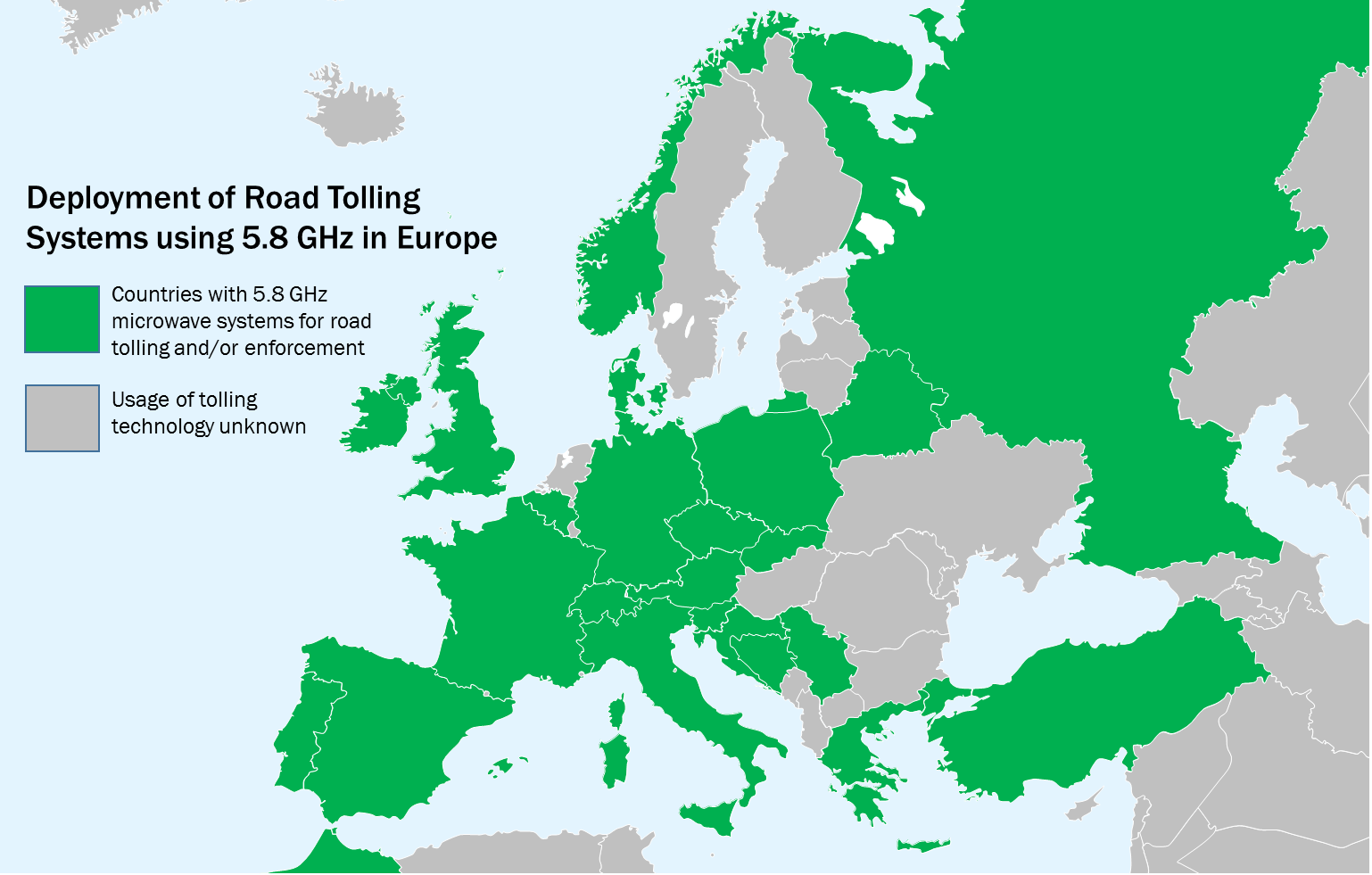 Figure 1: Deployment of Road Tolling Systems using 5.8 GHz in Europe for 2020 
(Note: The density of Road Tolling infrastructure, in each country, varies across CEPT)Road tolling applicationsElectronic road toll systems are typically used for the automatic collection of fees for road usage. In Europe, there are mainly two types of systems for tolling: Satellite/GNSS-based systems and DSRC, where both types are subject to tolling interoperability regulation in Directive (EU) 2019/520 [14]:Dedicated Short-Range Communications (DSRC) which is a short range microwave technology that is operated in the TTT band 5795-5815 MHz and based on CEN DSRC standards in Europe [16][17][18][19] with the exception of Italy, where a variant high data rate (HDR) DSRC is used. Satellite/GNSS-based systems, usually used in combination with DSRC.DSRC is used for the tolling and tolling enforcement, which requires the ability to automatically check whether a tolling on-board unit (OBU) is correctly installed and working in a vehicle. DSRC is also used for enforcement in Satellite/GNSS-based systems, where fees depend on the recorded GNSS trajectory, but the vehicle’s OBU status is checked via DSRC communication (see ECC Report 250, annex 2 [5] on the German Tolling System).DSRC at 5.8 GHz is used in over 20 countries in Europe (see Error! Reference source not found.). According to the statistics from members of ASECAP, the European Association of Operators of toll road infrastructures, 29 million TTT OBUs are in use. The revenue for all kinds of tolling is 29 billion Euro and the TTT based tolling is a substantial part of this. Revenues from TTT road toll systems are an important income to build and maintain road infrastructure in Europe [19].In DSRC based tolling systems, vehicles are equipped with on-board units (also called “tags”) that communicate with road side units (RSUs) installed on toll roads. Road side units (also called “beacons” or “reader”) initiate the communication. RSUs can be found in the following configurations:Toll plaza with barrier: the RSU is mounted next to / over a lane, the barrier is opened upon successful completion of the tolling transaction;Toll plaza with electronic fee collection (EFC) lane: the RSU is mounted over a lane, where the vehicle passes at low speed; Free flow tolling: RSUs are mounted on overhead gantries, one RSU per lane;Fixed and mobile enforcement: RSUs are mounted on overhead gantries, road-side poles or on enforcement vehicles.On-board units operate in passive backscatter mode, a design without active transmitter which allows low unit cost, low power consumption and long battery lifetime. A specific characteristic of the system is that the roadside equipment has a high sensitivity in order to be able to decode the reflected signal of the OBU. The high sensitivity of the roadside unit (RSU) makes it more vulnerable for in-band interference. An OBU is waked up by the signal of the RSU followed by an exchange of several frames, which together form a tolling transaction. Single frames within the tolling transaction can be repeated. However, in free flow tolling, there is limited time to complete the transactions, because a vehicle spends limited time within the communication zone. In single-lane systems with barrier, repeated interference could block the barrier from opening. Smart tachograph applicationsThe smart tachograph introduction and the enforcement of weight and dimension both impact traffic safety and fair competition on the road transport market. Additionally, the digital tachograph is used to guarantee correct working conditions for truck drivers as prerequisite for safe driving. The EU regulated the radio technology to be used for the remote enforcement (i.e. wireless interrogation) of the tachograph in Appendix 14 of the Commission Implementing Regulation 2016/799 [15] and for the weight and dimension enforcement in Article 10d of the Directive 2015/719 [21]. This radio technology is CEN DSRC at 5.8 GHz, similar to road tolling equipment and uses the same harmonised standards. EU countries and some non-EU countries (EEA countries, CH, UK) have implemented the Smart Tachograph. The control of driving times and rest periods is also subject to the European Agreement Concerning the Work of Crews of Vehicles (AETR) [74]. The agreement has 49 contracting parties including all EU Member States. It was amended in 2006 in order to introduce the digital tachograph [75].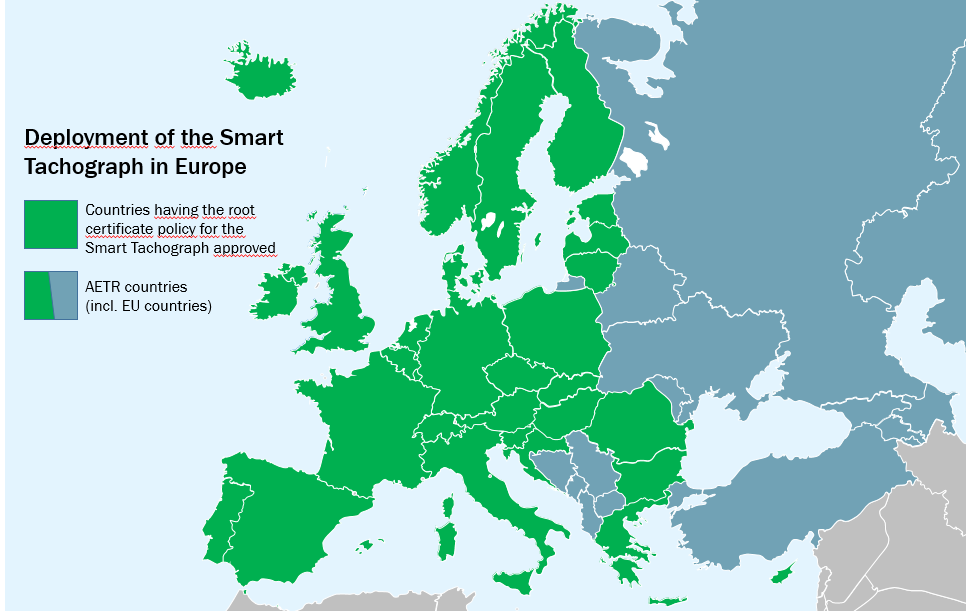 Figure 2: EU/EEA countries implementing the Smart Tachograph and AETR countries [74]Examples of Road Tolling Installations and Smart Tachograph Enforcement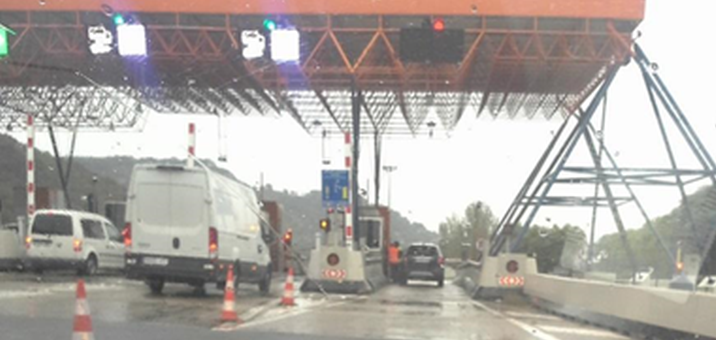 Figure 3: Toll plaza on the Spanish motorway C-32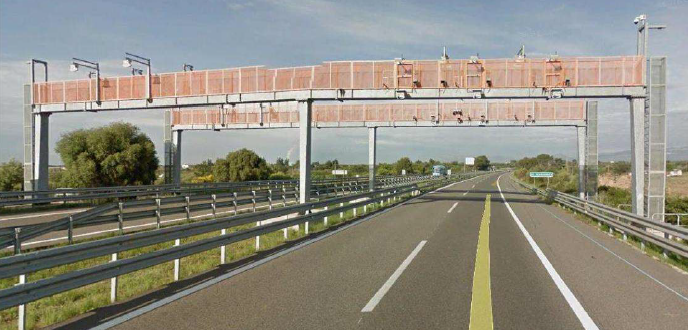 Figure : Free flow toll gantry on the Spanish motorway AP-7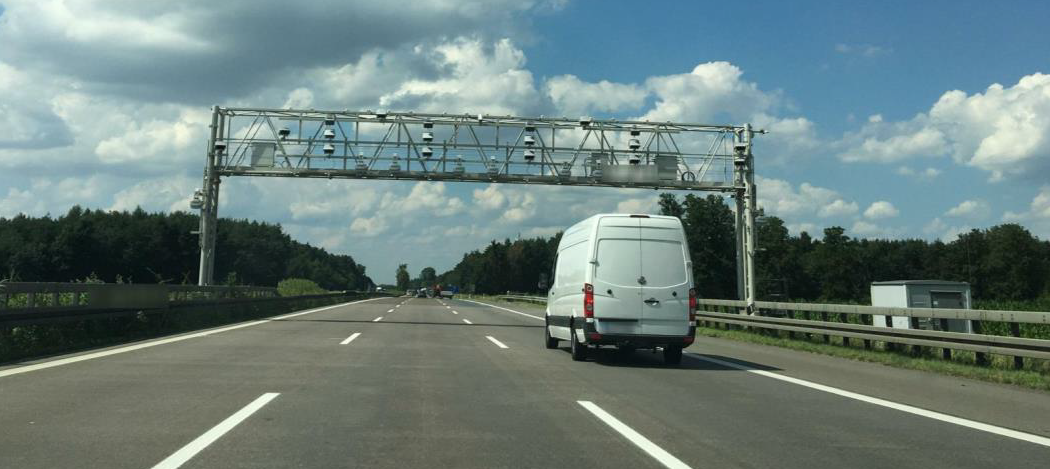 Figure : Tolling enforcement gantry on the German motorway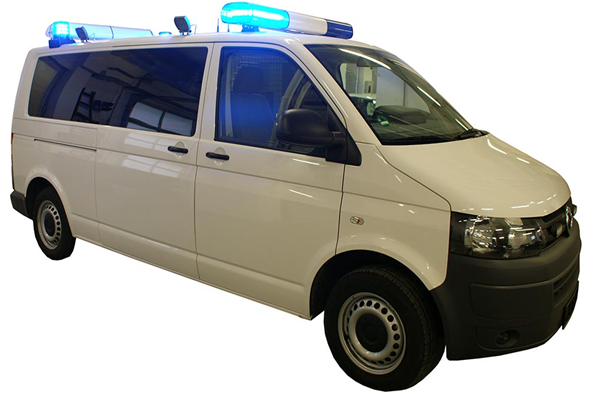 Figure : Typical mobile enforcement vehicle, RSU antennas are mounted 
on top of the roof in the back of the vehicle [5]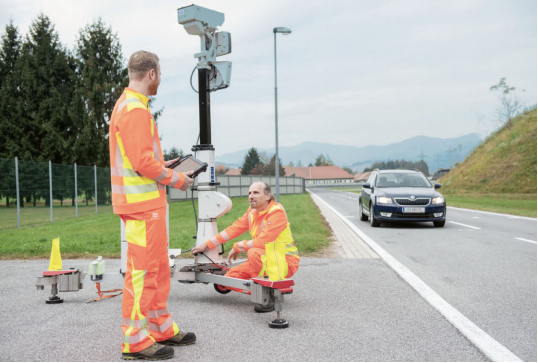 Figure 7: Portable Smart Tachograph EnforcementImpact of RLAN interference into TTTThe DSRC protocol specifies an exchange of several frames between the roadside unit and the on-board unit. This group of frames is called transaction. Single frames within the tolling transaction can be repeated. However, in free flow tolling, there is limited time to complete the transactions, because a vehicle is within the communication zone only for a limited time. A transaction fails if repetitions cannot recover an error within this time. In single-lane systems with barrier, repeated interference could block the barrier from opening. Interference cannot be easily detected by the toll charger or operator of roadside tolling equipment. Lost tolling transactions become only visible in statistics if the loss is already significant. Lost transactions relate to a loss in toll revenue. Interference on the on-board unit might wake up the on-board unit and increase battery consumption, but there is no monitoring by the user (i.e. the drivers or vehicle owners). Overview of CEPT Regulations in the Band 5725-5875 MHzTable 2: Overview of applications in the band 5725-5875 MHzWAS/RLAN - Wireless Access Systems and Radio local area networksECC Decision (04)08 [25] designates 5150-5350 MHz and 5470-5725 MHz for WAS/RLANs in the 5 GHz frequency band and sets technical and operational conditions. A comparable designation is given in EC Decision 2005/513/EC [22] complemented by EC Decision 2007/90/EC [23]. The ECC Decision has been amended by ECC in July 2021. ECC also adopted in July 2021 CEPT Report 79 [77] in response to the EC Mandate on RLAN at 5 GHz [24]. The corresponding EC regulation is expected to be amended subsequently.The regulation in CEPT/EU distinguishes between indoor and outdoor use and requires mitigation techniques such as dynamic frequency selection (DFS) and transmitter power control (TPC) in order to protect radar applications/systems. The technical and operational conditions applicable under ECC Decision (04)08 before its last amendment by ECC in July 2021 were as follows:5150-5350 MHz: only indoor use, mean e.i.r.p. limited to 200 mW; DFS and TPC required above 5250 MHz; 5470-5725 MHz: indoor as well as outdoor use, mean e.i.r.p. limited to 1 W; DFS and TPC required.ECC Decision (04)08 as amended by ECC in July 2021 enables some limited outdoor use within the band 5150-5250 MHz (including use of the band 5170-5250 MHz by Unmanned Aircraft Systems (UAS)). It also specifies the conditions applicable to installations in road vehicles, trains and aircrafts for the different sub-bands.The use of the 5725-5850 MHz band by WAS/RLAN equipment is not harmonised under CEPT regulation nor under EU regulation. However, some CEPT countries have enabled its use at national level, further information is provided in section 7.The figure below highlights the channels defined in IEEE standard the 5 GHz frequency range: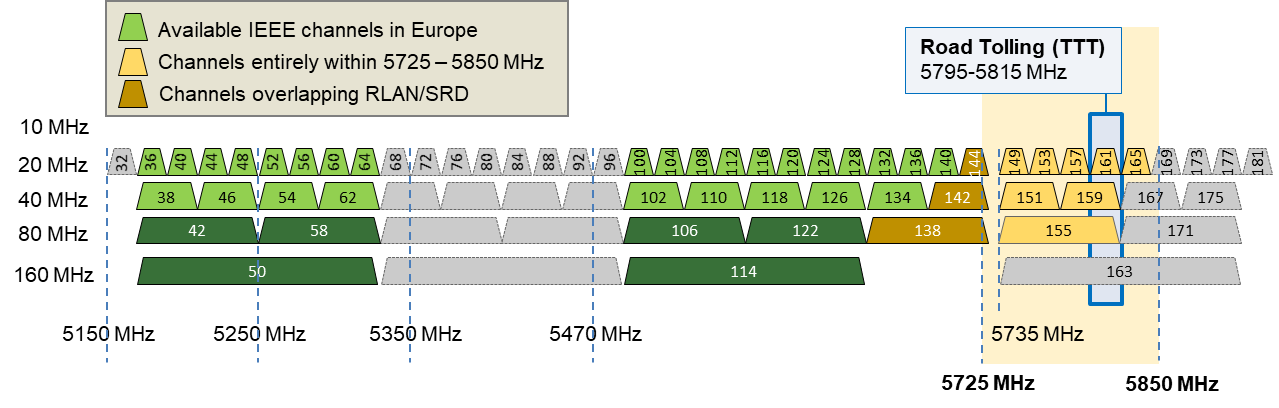 Figure 8: IEEE channels in the 5 GHz bandRadiolocation systemsRadiolocation systems operate on a primary basis in the 5250 MHz to 5850 MHz band. For WAS/RLAN use of the bands 5250-5350 MHz and 5470-5725 MHz, Dynamic Frequency Selection is the only recognised mitigation technique that provides protection to radiolocation operations. In the band 5725-5850 MHz, DFS is also used to provide protection to Radiolocation Service by those applications operating above 25 mW that are subject to CEPT harmonisation measures. Studies have currently established that the current DFS standard has not been proven to be able to detect fast frequency hopping radars.Road tolling (TTT) and smart tachographERC Recommendation 70-03 [31] recommends the 5795-5815 MHz frequency band for Transport and Traffic Telematics (TTT), which includes road tolling. Annex 5b identifies the band 5795-5815 MHz for TTT. Commission Implementing Decision EU 2019/1345 [13] on radio spectrum for short range devices includes 5795-5815 MHz for road tolling applications and smart tachograph, weight and dimension applications. Technical parameters are given in the ETSI EN 300 674, part 1-3 [34][35][36]. The vast majority of the existing road tolling installations using DSRC technology in Europe operate throughout the whole 20 MHz.The Directive (EU) 2019/520 [14] on the interoperability of electronic road toll systems mandates the use of one or more of the following on-board technologies: satellite positioning, mobile cellular communications, and 5.8 GHz microwave technologies (DSRC). DSRC at 5.8 GHz is the main technology for vehicle identification and toll transactions in many European tolling systems, and it is also used as technology for enforcement in satellite-based tolling systems such as in Germany, Czech Republic or Slovakia. Communication standards for DSRC at 5.8 GHz were developed in CEN TC 278 and published as CEN EN 12253 [16], CEN EN 12795 [17], CEN EN 12834 [18] and CEN EN 13372 [19]. It should be noted that the term DSRC is used in the United States for ITS standards defining vehicle-to-X communications based on IEEE 802.11 and the IEEE 1609 [46] family of standards.Within the EU, the new applications of weights and dimension and smart tachograph, which have similarities to toll enforcement, are required to use DSRC at 5795-5805 MHz according to the Commission Implementing Regulation (EU) 2016/799 [15], and Directive (EU) 2015/719 [21], respectively.The density of Road Tolling infrastructure, in each country, varies across CEPT.Overview of relevant EU legislationThe following EU legislation on transport relies on road tolling, smart tachograph and weight & dimension applications, which use the 5.8 GHz frequency band:Driving and rest times of truck drivers: Smart tachograph applications in the 5.8 GHz band enforce driving and rest times, which aims at greater road safety but also contributes to a harmonisation of working conditions. This is based on the following legislation:Directive 2006/22/EC on minimum conditions for the implementation of Council Regulations (EEC) No 3820/85 and (EEC) No 3821/85 concerning social legislation relating to road transport activities [78];Regulation (EU) No 165/2014 on tachographs in road transport [79];Commission Implementing Regulation (EU) 2016/799 laying down the requirements for the construction, testing, installation, operation and repair of tachographs and their components [14].Enforcement of vehicle weight: Weight and dimension applications in 5.8 GHz enforce maximum vehicle weight, which aims at preventing overloaded vehicles in order to avoid any distortions of competition and to ensure road safety. This is based on the following legislation:Directive (EU) 2015/719 laying down for certain road vehicles circulating within the Community the maximum authorised dimensions in national and international traffic and the maximum authorised weights in international traffic [21];Commission Implementing Regulation (EU) 2019/1213 of 12 July 2019 laying down detailed provisions ensuring uniform conditions for the implementation of interoperability and compatibility of on-board weighing equipment pursuant to Council Directive 96/53/E [80].Road charging: Road charging applications in 5.8 GHz enforce road charges for CEN DSRC and GNSS based electronic road charging systems on more than 90.000 km of Europe's roads. Road charging generates annually EUR 27 bln for the maintenance of Europe's roads and implements the “user-pays principle” and the "polluter-pays principle" aiming at internalising the external costs of road transport and reduction of noise and carbon emissions.Directive 1999/62/EC on the charging of heavy goods vehicles for the use of certain infrastructures [81];Directive (EU) 2019/520 on the interoperability of electronic road toll systems and facilitating cross-border exchange of information on the failure to pay road fees in the Union [14].industrial, scientific and medical (ISM) applications (of radio frequency energy) use of the 5725-5850 MHzUnder footnote 5.150 of the RR, the 5725-5850 MHz band is designated as and ISM band. The definition given in the RR for ISM states "industrial, scientific and medical (ISM) applications (of radio frequency energy): Operation of equipment or appliances designed to generate and use locally radio frequency energy for industrial, scientific, medical, domestic or similar purposes, excluding applications in the field of telecommunications." In footnote 5.150 of the RR, it also states that "Radiocommunication services operating within these bands must accept harmful interference which may be caused by these applications. ISM equipment operating in these bands is subject to the provisions of No. 15.13". In 15.13 of the RR, it states also that "Administrations shall take all practicable and necessary steps to ensure that radiation from equipment used for industrial, scientific and medical applications is minimal" [62].Summary of earlier studies in ECCSeveral studies on road tolling and RLAN were already performed by ECC and ETSI. Below a list of Reports is provided with relation to RLAN and road tolling as well as smart tachograph and weight and dimension applications.Studies looking at sharing with Radiolocation servicesSeveral studies on the coexistence of radiolocation service and WAS/RLAN, including Broadband Fixed Wireless Access systems (BFWA), were already performed by ECC. Below is a list of Reports and studies, and their conclusions relevant to RLAN and defence radars.ECC Report 68ECC Report 68 [63] deals with “compatibility studies in the band 5725-5875 MHz between fixed wireless access (FWA) systems and other systems”. The ECC Report 68 depicts different architectures of BFWA and provides the relevant information on these different kinds of networks including technical parameters to ensure compatibility with other systems. BFWA parameters considered within this study are 20 MHz bandwidth and e.i.r.p. 4 W. Characteristics of radars operating under the Radiolocation services in the frequency range 5250-5850 MHz are taken form Recommendation ITU-R M.1638 [56]. Studies used in this Report are based on MCL methodology using FSPL model. As MCL approach shows theoretical separation distances of 1840 km and 490 km in the case or radar X/Y and Z respectively (co-channel operation), the study further investigates the radio horizon, taking into account the prevalence of LOS propagation characteristics in the 5.8 GHz band and the Earth curvature. With the assumed radar antenna height of 10 m to 40 m, the visible radio horizon of radar receiver is in the order of 40-55 km.The following is quoted from section 6.1.7 (Observations taken from practical DFS Testing including the case of frequency hopping radars) in ECC Report 68 (Riga, June 2005):"Practical tests were being conducted at the time of writing this report in France and Germany on the efficiency of DFS, which has been implemented in RLAN networks operating in the frequency band 5470-5725 MHz. Since it was anticipated that the implementation of DFS in 5.8 GHz FWA may be based on the same principles as DFS used for 5 GHz RLANs and that some of the radars considered in the tests operate both below and above 5470 MHz, it seemed useful to consider the results of these tests in the discussions related to the implementation of  in FWA in 5725-5875 MHz.The pieces of equipment under tests were compliant to ETSI EN 301 893 v1.2.3.For fixed frequency radars, the results obtained were dependent upon the characteristics of the radar signals. It is expected that a revision of the ETSI EN 301 893 with extension of the test signals, such as the version ETSI EN 301 893 v1.3.1, will clarify the requirements for DFS. As a result, the DFS will be more efficient for detecting fixed frequency radars.The results currently available of both bench and field tests indicate that the detection of some frequency hopping radars by the current implementation of DFS is not successful, although it is recognised that the DFS function, as described in the ETSI EN 301 893 v1.2.3, was not tested for its ability to detect frequency hopping radars. In addition, it has been shown that when the frequency hopping radar is not detected the impact of a 1 W RLAN is noticeable. It is expected that the work currently in progress in ETSI towards revision of the ETSI EN 301 893 (i.e. ETSI EN 301 893 v1.3.1), will not improve the detection of these frequency hopping radars.This has two impacts on the protection of radars:The operation of some frequency hopping radars is likely to be affected in the band 5470-5725 MHz. Since some of the frequency hopping radars can operate in both the 5470-5725 MHz and the 5725-5850 MHz bands or parts of them, this should be taken into account when assessing the protection of radars from FWA in the latter bands; An implementation of DFS for FWA at 5.8 GHz, which is similar to that for 5 GHz RLANs, will lead to similar results, which is that the operation of some frequency hopping radars is likely to be affected in the band 5725-5850 MHz. This should be considered in conjunction with the specific characteristics of the FWA at 5.8 GHz, e.g. the increase of e.i.r.p. in the case of FWA systems, the wider use of directional antennas for FWA, the aggregate effect from a real FWA deployment."The following is quoted from section 6.1.9 (Conclusion on the sharing analysis for FWA and Radiolocation systems in the band 5725-5850 MHz) in ECC Report 68 [63] (Riga, June 2005):"Practical testing has been carried out on the DFS mechanisms that have been developed for RLAN systems operating below 5725 MHz. These tests have shown that a revision of the original ETSI EN 301 893 v1.2.3, such as the one contained in the version EN 301 893 v1.3.1, is required in order to ensure protection of fixed frequency radars. In addition, the tests have shown that some current DFS implementations do not ensure proper detection of some frequency hopping radars, which may result in harmful interference to these radars. It is expected that the work currently in progress in ETSI towards a revision of the ETSI EN 301 893 (i.e. ETSI EN 301 893 v1.3.1), will not improve the detection of these frequency hopping radars.In conclusion, sharing between FWA systems and Radiolocation systems is considered to be feasible provided the appropriate DFS mechanism is applied to FWA devices. The DFS specifications of FWA systems need further consideration, including considerations related to protection of frequency hopping radars. It is noted that these radars might not be deployed in all CEPT countries and some administrations have already allowed the deployment of FWA systems in 5.8 GHz."ECC Report 192ECC Report 192 [2] deals with "The Current Status of DFS (Dynamic Frequency Selection) in the 5 GHz frequency range". The Report looks at the reported interference cases between RLAN and Meteorological radar.CEPT Report 57This CEPT Report has been developed in the framework of the EC Mandate on the 5 GHz WAS/RLAN extension bands (see CEPT Report 57, annex 1) to study and identify harmonised compatibility and sharing conditions for Wireless Access Systems including Radio Local Area Networks in the bands 5350-5470 MHz and 5725-5925 MHz ('WAS/RLAN extension bands') for the provision of wireless broadband services.Based on existing studies and observations, the Report expressed the necessity to demonstrate coexistence between RLANs and radars, in particular radars that employ advanced and fast frequency hopping techniques, and bi-static radars where the transmitter and receiver that are separated by a distance comparable to the expected target distance. A number of additional mitigation techniques have been proposed for further study (i.e. DFS, e.i.r.p. mask, new spreading and channelling arrangements, spectrum access system using geo-location database and further restrictions on maximum RLAN power). In addition, for Radiolocation services, future sharing and compatibility studies will have to concentrate on ensuring that any enhancement of the DFS mechanism can protect the operation of the types of radar systems mentioned above. Discussions on new radar test signals that apply inter alia for the 5725-5850 MHz band for the possible inclusion in an appropriate European harmonised standard have been initiated.It was also noted that the 5725-5850 MHz band is an ISM band and CEPT countries already allow generic SRD use (including RLAN) up to 25 mW in the band 5725-5875 MHz without DFS under ERC Recommendation 70-03, annex 1) [34]. In addition, a number of CEPT countries allow the use of the band 5725-5875 MHz by BFWA up to 4 W with the inclusion of DFS (up to 5850 MHz) to provide suitable mitigation under ECC Recommendation (06)04 [28]. Therefore, when discussing appropriate mitigation techniques for RLANs, the impact of interference from ISM devices and these existing radio communication applications into radiolocation systems would need to be considered for comparison purposes.CEPT Report 64This CEPT Report has been developed in the framework of the EC Mandate on the 5 GHz WAS/RLAN extension bands (see CEPT Report 64, annex 1 [10]) to study and identify harmonised compatibility and sharing conditions for Wireless Access Systems including Radio Local Area Networks in the bands 5350-5470 MHz and 5725-5925 MHz ('WAS/RLAN extension bands') for the provision of wireless broadband services.This Report confirms the previous results described in CEPT Report 57. It also notes in its conclusions that the 5725-5850 MHz band is an ISM band and various services and applications already operate in CEPT countries with and without DFS at various power levels under different ECC deliverables. Therefore, when discussing appropriate mitigation techniques for RLANs, the impact of interference from ISM devices and these existing radio communication applications into radiolocation systems would need to be considered for comparison purposes.Therefore, at the time of finalising the CEPT Report 64, after consideration of the results of the studies so far and without knowing the conclusions of any further studies, it was not possible to specify any appropriate mitigation techniques and/or operational compatibility and sharing conditions that would allow WAS/RLANs to be operated in the bands while ensuring relevant protection of the radiolocation services in these bands.Radiodeterminations issues taken from final CEPT Brief for WRC-19Within the WRC-19 study period, CEPT considered issues and studies related to wireless access systems, including radio local area networks (WAS/RLAN), in the frequency bands between 5150 MHz and 5925 MHz, with the view of possible harmonisation of the band for WAS/RLANs. With respect to radiodetermination service in the 5725-5850 MHz band, the CEPT Brief on WRC-19 Agenda Item 1.16 provides the following comments: "It should be noted that they are allocated in the whole 5250-5850 MHz frequency range and some defence radars (such as advanced and frequency hopping) are able to operate throughout the whole frequency range; One compatibility study looking at an MCL analysis showed that in the frequency band 5725-5850 MHz additional measures for reducing interference need to be developed to ensure compatibility of RLAN with the radiodetermination radars operating in the indicated frequency bands. The effect of DFS as a mitigation technique has not been considered in this study;In the case of advanced frequency hopping radars, frequency agility and adaptive hopping technologies have been specifically developed as a mitigation technique against intentional jamming and to avoid detection. However, their effectiveness relies on suitable amount of available frequencies for the radar to use across their operating range; The existing DFS techniques at 5 GHz have not been designed to protect all of the operating modes of frequency hopping radars in the 5725-5850 MHz band. At this stage, current DFS requirements contained in both EN 301 893 and EN 302 502 as well as the parameters contained in ITU-R Recommendation M.1652 for DFS are not sufficient to protect all frequency hopping radar operating modes, although other operating modes used by these frequency hopping radars are covered by implementations of DFS in current ETSI standards; It should also be noted that no new elements have been presented in ITU-R WP 5A, CPG PTD or standardisation organisations (e.g. ETSI) on any additional mitigation techniques that could be envisaged to provide co-existence with all the frequency hopping radars operating modes used across the 5250-5850 MHz;Some CEPT countries are of the view that the anticipated BFWA density of deployment compared to that expected for RLANs and this means that interference to radars from BFWA, including those operating in all FH radar operating modes, can be managed, which is different from RLAN deployment scenario in their view;Additionally, in the view of some CEPT countries operating these radars, there is already a difficult electromagnetic environment in 5725-5850 MHz band, due its designation as an ISM band and the existing applications they already have to share with e.g. BFWA, SRD 25 mW, Road tolling and WIA (Wireless Industrial Applications);In some CEPT countries, the operating range of frequency hopping radar is 5400-5850 MHz. Thus, these radars currently need to use a combination of frequencies in the 5400-5470 MHz and the 5725-5-850 MHz band. In some other CEPT countries their radar can use all the spectrum available in the 5350-5470 MHz band. The combination of being able to use the whole 5350–5470 MHz band, as well as some frequency hopping modes being recognised by DFS, enables them to develop feasible deployment strategies for these types of radars; when the 5725-5850 MHz band has other users in the vicinity of their radar operations.In addition, in the view of some CEPT countries, the whole sharing and compatibility environment between RLANs and other services and applications currently using the band within CEPT should be considered in the results of the sharing studies and that there should be no more restrictions placed on RLAN use than those currently placed on other similar services and/or applications using the band; Some countries are of the view that conclusions on sharing should also take into account the fact that the 5725-5850 MHz frequency band is designated for Industrial, Scientific, and Medical (ISM) applications under RR No. 5.150 and Radiocommunication services operating within these bands must accept harmful interference which may be caused by these applications; Sharing studies have shown that when looking at the single interference case, applications already operating in CEPT countries today under current or proposed ECC/EC Deliverables (e.g. TTT, BFWA, WIA etc.) could cause up to 17 dB more interference to Frequency Hopping type radars operating in the band than RLANs with a max e.i.r.p. of 200 mW, the effect of aggregate interference was not studied;Some other countries are of the view that a list of registered outdoor access points of WAS/RLANs based on e.g. light touch licensing could be an additional information tool for management of military radars deployment."Studies looking at sharing with Road Tolling (TTT)ECC Report 68 and ECC Recommendation (06)04 ECC Report 68 [69] deals with “compatibility studies in the band 5725-5875 MHz between fixed wireless access (FWA) systems and other systems” and ECC recommendation (06) 04 gives the details of a an ECC harmonisation measure for the "USE OF THE BAND 5 725-5 875 MHz FOR BROADBAND FIXED WIRELESS ACCESS (BFWA)". ECC Report 68 depicts different architectures of BFWA and provides the relevant information on these different kinds of networks including technical parameters to ensure compatibility with other systems. BFWA parameters considered within this study are 20 MHz bandwidth and e.i.r.p. 4 W which are higher powers than those being considered for WAS/RLAN use in the band. In addition, taking account of the results of ECC Report 68, Annex 4 of ECC Recommendation (06) 04 gives the guidance that administrations wishing to authorise both BFWA and RTTT systems in 5795-5815MHz in the same geographic area should consider when allowing BFWA services. In this annex it says "Considering that RTTT does not operate across the entire band proposed for BFWA, that it is only deployed in a limited number of locations and that it will interfere with BFWA at a greater distance than vice versa (and hence BFWA installations would avoid operating in active RTTT channels), sharing between FWA and RTTT systems was deemed to be generally feasible.In addition, in this annex 4 it recommends: "However, to completely avoid any interference cases, the administrations wishing to authorise deployment of both BFWA and RTTT applications in their countries should consider applying one or more of following measures:To design the authorisation process for BFWA in such a manner as to ensure certain degree of co-ordination between the BFWA CS (central station) and RTTT Road Side Unit installations (light-licensing regime could be one suitable option);To authorise BFWA deployment only in areas where RTTT installations are not envisaged (using the BFWA licensing process to enforce this requirement);To authorise BFWA deployment only in the sub-bands outside RTTT frequency range.To require additional mitigation techniques, following guidance in Report 68." ECC Report 101ECC Report 101 [1] deals with "Compatibility studies in the band 5855–5925 MHz between Intelligent Transport Systems (ITS) and other systems".In this study, coexistence with ITS and road toll were investigated. RLAN was not considered in this Report.ECC Report 228ECC Report 228 [3] deals with "Compatibility Studies between the Intelligent Transport Systems (ITS) in the Band 5855 MHz to 5925 MHz and other systems in adjacent bands".In this study, coexistence with ITS and road tolling were investigated. RLAN was not considered in this Report.ECC Report 244ECC Report 244 [4] was triggered by the EC Mandate on 5 GHz and by the activities on WRC-15 Agenda Item 1.1. The Report contains compatibility studies related to WAS/RLANs, including road tolling in the band 5795-5815 MHz.An extract of the executive summary with relevance to road tolling and RLAN is provided below."MCL calculations for both directions of interference have been performed and showed the need for significant separation distances if compatibility is dependent upon protection to an I/N level of -6 dB. No studies have been conducted to analyse the actual effects of this I/N level being reached due to intermittent interference.As a result, work on mitigation techniques has been initiated and the following approaches have been suggested to enable the coexistence between RLAN and road-tolling:Implementation in RLAN of a detection mechanism to detect road tolling applications based on energy detection. Under the assumptions considered, preliminary analysis indicated that for a RLAN system operating with 23 dBm/20 MHz a detection threshold of the order of -100 dBm/500 kHz and for a RLAN system with 23 dBm/160 MHz a detection threshold of the order of -90 dBm/500 kHz would be required for a reliable detection of road tolling. Further consideration is required, including on the feasibility of such a detection threshold and its impact on the RLAN operation.Transmission from the road tolling applications of predefined signals (beacons) which indicate that the used channels are busy, similar to one of the mitigation techniques used to facilitate ITS and Road Tolling adjacent channel co-existence.Ensure coexistence with the road tolling systems through the detection of ITS. This is based on the assumption that there will always be ITS systems in the close vicinity of road tolling road side units. Under this approach, once ITS have been detected by RLAN under the conditions described in section 2 of ECC Report 244, the road tolling frequency band 5795-5805 MHz / 5805-5815 MHz will also be considered as occupied and thus, not available for RLAN use.Use of a geolocation database approach. The geolocation database should hold actual information from static and, due to construction sites, temporary tolling installations. The implementation of such a platform, its access and, its maintenance should be addressed. In addition, the role and responsibilities or the stakeholders have to be clearly defined.It has to be noted that time domain effects in regard to sensing procedures (e.g. listening time, dead time) or the effect of RLAN network deployments on POD (Probability Of Detection) and the associated aggregate interference environment have not yet been considered.Further work is required to assess these approaches."The summary of MCL calculations (including indoor RLAN) is shown in ECC Report 244, table 32.ECC Report 250ECC Report 250 [5] deals with “Compatibility studies between TTT/DSRC in the band 5805-5815 MHz and other systems”.In this study, coexistence with road tolling and other systems were investigated. RLAN was not considered in this Report. However, the SRD regulation 5725-5875 MHz with maximum 25 mW e.i.r.p has been considered, under which also RLAN can operate. Extract from the SRD part of the executive summary:"Worst-case calculations show that SRD with 25 mW power have the potential to harmfully impact road tolling systems. Separation distances in the road tolling main beam are 0.7-1.2 km in urban environment and 2.8-5.5 km rural (in the road tolling sidelobe urban 0.3-0.6 km, rural 1.1-2.2 km). Only the potential impact to the road tolling reader was considered. With fixed road toll installations using down tilted antennas only sidelobe calculations are to be considered except for SRDs used in a car."ECC Report 277ECC Report 277 [6] deals with the “Use of SRD applications in cars in the band 5725-5875 MHz”.Extract from the executive summary with relevance to road tolling and RLAN:"This ECC Report investigates the use of SRD applications in the band 5725-5875 MHz in cars equipped with 5.8 GHz road toll equipment, WAS/RLAN use in cars based on the 5.8 GHz SRD regulation (maximum 25 mW) as well as co-channel ITS communications (5855-5875 MHz) which are all operating under the existing SRD regulations. The aim of this Report is to investigate, under the existing regulations, potential problems when having all these applications implemented in the same car within close proximity to each other.The following sharing scenarios have been studied:WAS/RLAN use with max 25 mW in the band 5725-5875 MHz under the SRD regulation (ERC Recommendation 70-03 Annex 1: Non-specific short-range devices, band 5725-5875 MHz) and road toll equipment (ERC Recommendation 70-03 Annex 5: Transport and traffic telematics (TTT)), band 5795-5815 MHz) as victim;Co-channel non-safety ITS use (5855-5875 MHz, as per ECC Recommendation/(08)01) and WAS/RLAN use with maximum 25 mW e.i.r.p. in the band 5725-5875 MHz under the SRD regulation.Studies of road tolling (TTT) and WAS/RLAN in cars are based on MCL calculations, lab and field measurements as well as existing work in ECC Report 244 and in ETSI TR 103 319:MCL calculations using worst-case I/N values for both directions of interference showed the need for significant separation distances;Experiments show that RLAN detects the TTT signal and will reduce or stop its transmissions at some point when approaching the toll stations and this may enable the TTT toll transactions to be completed. However, it appears that the range of detection is smaller than the worst-case separation distance taken from the MCL calculations. Thus, the effect of RLAN transmissions in cars outside the RLAN receiver detection range may cause interference to a TTT RSU during its communication with other cars;Within the detection range of a TTT signal the RLAN reduces or stops transmitting with the consequential throughput loss as long as the vehicle is in the vicinity of the detectable TTT transmissions;Lab and field measurements in Spain and Germany show a slight increase in the duration of TTT transaction times when RLAN is active on adjacent channels;In studies looking at higher power RLAN use, mitigation methods have been suggested and assessed in ETSI TR 103 319. The effect of aggregate RLAN deployments in a number of cars and the associated interference environment has not been considered. Experiments have been conducted with only a single vehicle."ECC Report 290ECC Report 290 [7] deals with “Studies to examine the applicability of ECC Reports 101 and 228 for various ITS technologies under EC Mandate (RSCOM 17-26Rev.3)”.In this study, coexistence with ITS and road tolling was investigated. RLAN was not considered in this Report.ECC Report 291ECC Report 291 [8] deals “Compatibility studies between smart tachograph, weight & dimension applications and systems operating in the band 5795-5815 MHz and in the adjacent bands”. Below is an extract of the conclusion of the studies between Road Tolling CEN DSRC in the band 5795 - 5815 MHz and radiolocation systems below 5850 MHz. "Smart tachograph, weight&dimension applications impact on radars:Worst-case calculations lead to the following results: Main beam coupling between smart tachograph, weight&dimension applications and radars would require separation distances up to the radio horizon. But the probability for this scenario is low because of the small beam width of both radar and REDCR antennas and the fact that radars are continuously changing direction;The practical relevant scenario for smart tachograph is the side lobe coupling to the radar main beam; this requires theoretically separation distances between 7 km in urban environment and the radio horizon (rural environment); however, the impact here is comparable to the impact of available short range devices (SRD) with up to 25 mW e.i.r.p.;The impact with side lobe to side lobe case was found to be smaller than for the main lobe and is comparable to the impact of available SRD with up to 25 mW e.i.r.p.Radar impact on smart tachograph, weight&dimension applications:Worst-case calculations show huge separation distances to protect smart tachograph from radar transmissions. The impact from radar into smart tachograph seems to be much more severe as the other way around presented above, due to the huge TX power of radars. Although smart tachograph protocol contains some acknowledgement features, the timing parameters of radars from Recommendation ITU-R M.1638-1 [56] could be easily able to interfere onto the smart tachograph.Mitigation measures:A mitigation measure would be to implement a sensing procedure (dynamic frequency selection (DFS) / listen before talk (LBT)) on the mobile road tolling road side unit (RSU). However, it should be noted that above sensing approach could only be feasible for traditional monostatic radars if the efficiency of DFS installed on mobile platform is demonstrated;Finally, it should be noted that there may be some possibilities on national level to ensure the coexistence between both systems since both applications (radar and smart tachograph, weight&dimension applications) are often operated by an administration."CEPT Report 57CEPT Report 57 [9] contains the “Report A from CEPT to the European Commission in response to the Mandate to study and identify harmonised compatibility and sharing conditions for Wireless Access Systems including Radio Local Area Networks in the bands 5350-5470 MHz and 5725-5925 MHz ('WAS/RLAN extension bands') for the provision of wireless broadband services".Extract from the executive summary with relevance to road tolling and RLAN:The following is quoted from section 4.3.2 (Compatibility with TTT (road-tolling applications) in the band 5795-5815 MHz) in CEPT Report 57 (March 2015):"MCL calculations for both directions of interference have been performed and showed the need for significant separation distances if compatibility is dependent upon protection to an I/N level of -6 dB. No studies have been conducted to analyse the actual effects of this I/N level being reached due to intermittent interference. As a result, work on mitigation techniques has been initiated and the following approaches have been suggested to enable the coexistence between RLAN and road-tolling:Implementation in RLAN of a detection mechanism to detect road tolling applications based on energy detection. Preliminary analysis indicated that a detection threshold of the order of -100 dBm/500kHz would be required for a reliable detection of road tolling. Further consideration is required, including on the feasibility of such a detection threshold and its impact on the RLAN operation.Transmission from the road tolling applications of predefined signals (beacons) which indicate that the used channels are busy. It is noted that such an approach is under consideration for the coexistence between road-tolling and ITS.Ensure coexistence with the road tolling systems through the detection of ITS. This is based on the assumption that there will always be ITS systems in the close vicinity of road-tolling road-side units. Under this approach, once ITS have been detected by RLAN under the conditions described in section 4.4.2, the road tolling frequency band 5795-5805/5805-5815 MHz will also be considered as occupied and thus, not available for RLAN use.Use of geolocation database approach. The geolocation database should hold actual information from static and, due to construction sites, temporal tolling installations. The implementation of such a platform, its access, its maintenance should be addressed. In addition, the role and responsibilities or the stakeholders have to be clearly defined.It has to be noted that time domain effects in regard to sensing procedures (e.g. listening time, dead time) or the effect of RLAN network deployments on POD (Probability Of Detection) and the associated aggregate interference environment have not yet been considered. Further work is required to assess these approaches."CEPT Report 64CEPT Report 64 [10] contains “Report B from CEPT to the European Commission in response to the Mandate to study and identify harmonised compatibility and sharing conditions for Wireless Access Systems including Radio Local Area Networks in the bands 5350-5470 MHz and 5725-5925 MHz ('WAS/RLAN extension bands') for the provision of wireless broadband services”.The Report contains no further studies or compatibility analysis between TTT and RLANS and says that the conclusions from CEPT Report 57 are still valid. ETSI TR 103 319ETSI TR 103 319 V1.1.1 [11] deals with “Broadband Radio Access Networks (BRAN); 5 GHz high performance RLAN; Mitigation techniques to enable sharing between RLANs and Road Tolling and Intelligent Transport Systems in the 5725 MHz to 5925 MHz band”.ETSI investigated possible sharing techniques between RLAN and other applications including road tolling.Extract from the executive summary with relevance to road tolling and RLAN:"The present document contains mitigation technique studies related to RLANs in the 5795 MHz to 5815 MHz and 5855 MHz to 5925 MHz frequency ranges. These have been triggered by the EC Mandate on 5 GHz [24] and by the activities on WRC-15 Agenda Item 1.1 [48] and subsequent work at CEPT. In particular CEPT have requested clarification on what mitigation techniques RLAN systems intend to employ to protect other systems that presently operate in the 5725 MHz to 5925 MHz band and in adjacent bands.Some of the parameters within the present document are included in square brackets based upon proposals and discussions within TC BRAN, these are intended as starting points upon which to continue future work and develop technical requirements.At the time of drafting the present document the status of the various sharing and compatibility studies related to Road Tolling and ITS is as detailed in ECC Report 244 [4] and summarised" in section 4.2.4.ETSI TS 102 792ETSI TS 102 792 V1.2.1 [12] deals with "Intelligent Transport Systems (ITS); Mitigation techniques to avoid interference between European CEN Dedicated Short Range Communication (CEN DSRC) equipment and Intelligent Transport Systems (ITS) operating in the 5 GHz frequency range".This is a coexistence standard specifically designed for ITS and road tolling. Even if RLAN is not covered in this standard some parts can be useful to assess coexistence between road tolling and RLAN. The specified techniques include detection based on a geolocation database or a tolling signal detector, as well as mitigation based on transmit power reduction and duty cycle limitations. The mitigations techniques are based on previous investigations in ETSI, documented in ETSI TR 102 654 [44] and ETSI TR 102 960 [45], as well as ECC Report 228 [3]. Analysis of road tolling (TTT) issues as reflected in the final CEPT Brief for WRC-19 Regarding sharing with road tolling, the CEPT Brief on WRC-19 Agenda Item 1.16 provides the following comments:MCL analysis showed that mitigation techniques would be needed to ensure compatibility between RLANs and RTTT;Studies have shown that the interference range of a single 200 mW RLAN operating indoor would be half of the interference range of a single non-specific SRD already operating in this band.One proposed mitigation technique is outlined in ETSI TR 103 319; this indicates that a similar mitigation technique recommended for ITS vs Road Tolling sharing may also be sufficient to provide additional protection for Road Tolling services from WAS/RLAN use in CEPT countries with heavy road tolling usage. The mitigation uses a combination of device geo-location with pre-set exclusion zones to protect fixed road tolling stations. Further work would be necessary to assess the efficiency and parameters needed to implement this mitigation technique;LBT mitigation technique would be required at detection levels of -105 dBm, when considering the theoretical minimum sensitivity level. If road tolling is working with a certain margin above its sensitivity, then the detection threshold could be increased accordingly (see ECC Report 244). Other CEPT studies have also shown that the current LBT mechanism used in RLANs can cause an exclusion zone around road tolling equipment where RLANs may not be able to operate. The size of this exclusion zone will be dependent upon several factors with respect to the Road tolling and RLAN set-up. Further work is required to evaluate the both effectiveness of the CSMA/CA protocol and the different deployment scenarios of Road Tolling equipment to analyse sharing between RLANs with mobile road tolling and possible future E-tachograph/weights and dimensions use.Analysis of relevant conclusions in earlier studiesThis section contains the analysis of conclusions from relevant ECC studies (see section 4) regarding interference potential of WAS/RLAN into Road Tolling (TTT) and Radiolocation.Road Tolling (TTT)Several coexistence scenarios between WAS/RLANs use (including BFWA up to 4W and 25 mW generic SRD regulations) and road tolling have been studied within CEPT and ETSI.Worst-case calculations show that in-band SRD with 25 mW power have the potential to harmfully impact road tolling systems. Separation distances in the road tolling main beam are 0.7-1.2 km in urban environment and 2.8-5.5 km rural (in the road tolling sidelobe urban 0.3-0.6 km and rural 1.1-2.2 km). With fixed road toll installations using down tilted antennas only sidelobe calculations are to be considered except for SRDs used in a car.Studies investigating the efficiency of the listen-before-talk (LBT) WAS/RLAN mechanism, are non-conclusive when it comes to LBT as a mitigation mechanism to protect TTT. Studies and practical tests imply that LBT improve the coexistence, but the degradation of TTT performance varies in the reports.Studies investigating necessary detection thresholds for detect-and-avoid (DAA) of the TTT operation on the receiver side of the WAS/RLAN implies that the necessary threshold is below what is feasible with today's WAS/RLAN technology and its energy detection capabilities.Countries that wish to allow such conditions for WAS/RLAN use but also wish to give added protection to TTT operations in their country may also want to consider applying a notch in the 5795-5815 MHz band similar to that the approach used in some existing national BFWA regulations for this band. They could indicate this in the information they provide to CEPT regarding their CDC status. This information could be provided in a reference table managed by ECO.A regulatory measure (similar to one applied for BFWA) to provide additional protection for TTT services which could be implemented in national regulations for WAS/RLAN would be to only authorise higher power WAS/RLAN use (i.e. higher than 25 mW and up to 200 mW e.i.r.p.) in the sub bands outside the frequency ranges used by TTT services (i.e. notch out the 5795-5815MHz band for transmission over 25 mW e.i.r.p.). If a country were to implement this restriction to the frequency range being made available for WAS/RLAN use in order to provide additional protection for their TTT use, then this could be maintained and indicated in the information they provide to CEPT for their Country Determination Code (CDC) status.Further work is required to assess the practical experience gained when adopting other approaches, such as, geolocation and other mitigation techniques to enable WAS/RLAN coexistence with TTT applications in the same frequency range.RadiolocationThe existing DFS techniques at 5 GHz have not been designed to protect all of the operating modes of frequency hopping radars in the 5725-5850 MHz band. At this stage, current DFS requirements contained in both ETSI EN 301 893 [39] and ETSI EN 302 502 [41] as well as the parameters contained in Recommendation ITU-R M.1652 [64] for DFS are not sufficient to detect all frequency hopping radar operating modes, although other operating modes used by these frequency hopping radars are covered by implementations of DFS in current ETSI standards. Many frequency hopping radars has a wide operating range which may, in addition to the 5725-5850 MHz band also, can use in the 5250-5725 MHz band, or parts of thereof. Some radars are also capable of using frequency hopping modes recognised by DFS. Up until now, no new elements have been presented in ECC, ETSI or ITU-R on any additional mitigation techniques that could be envisaged to provide coexistence with all the frequency hopping radars operating modes used across the 5250-5850 MHz.It is also observed that WAS/RLAN activity is often concentrated in non-DFS bands.Issues related to equipment circulationThis section elaborates on measures that might be implemented in equipment, to inhibit operation in particular countries or at specific locations within a country.In particular, the requirement for implementation of Country Determination Capability (CDC) in devices intended for the European Single Market and the wider European market as presented in section 6.1 would aim to ensure that the 5.8 GHz band can be used only in countries which allow WAS/RLAN operation in 5725-5850 MHz with power higher than 25 mW and up to 200 mW e.i.r.p.For countries that have a national regulation, there can also be measures to restrict the national usage in certain locations within the country. Section 6.3 elaborates more specifically on geolocation capability and database solutions. This information may be used as a knowledge base for further standardisation efforts for WAS/RLAN, as appropriate.Consideration is also given on detection and mitigation of TTT by RLAN (section 6.2), indoor/outdoor determination methods (section 6.4) and enforcement (section 6.5).Country Determination CapabilityCountry determination capability is a (software) functionality implemented on the device which aims to decide if the device is allowed or not to use the spectrum depending on the current country location of the device and its regulatory framework. In order to make this decision, the device shall check its current country location. The capability of the device to read a European reference table that contains the relation between the country and the corresponding national rules for the use of the band would enhance the functionality.The implementation of CDC functionality with respect to the use of the 5725-5850 MHz band would automatically configure the device to have access to the spectrum without the intervention of final users, depending on the national situation. This capability of the device could be seen as a mitigation technique for sharing spectrum in environments where regulatory harmonisation over CEPT countries is not possible. This capability could be required and implemented through standardisation processes. In practice, CDC would enable inclusion of provisions for WAS/RLAN operation in the 5725-5850 MHz band with power higher than 25 mW e.i.r.p. in relevant European harmonised standard thus supporting the free circulation of compliant WAS/RLAN devices at an EU level and within the wider European market while offering protection for incumbents in countries where such WAS/RLAN use is not permitted (i.e. by preventing the operation of these devices in these countries). Therefore, Country Determination Capability (CDC) is proposed as an acceptable solution that could allow the use of WAS/RLAN in the 5.8 GHz band in some countries and prevent its use in other countries where use is not allowed. An example of possible practical implementation of CDC is provided in ANNEX 3.Detection and Mitigation of TTT by RLANDetection and mitigation methods have been generally categorised in ETSI TR 103 319 [11] and separately evaluated (for details see ANNEX 5:). The combination of a geolocation database was considered feasible to protect fixed road toll installations, together with exclusion zones where the frequency band is not used.At the time of writing ETSI TR 103 319, the economic availability of providing a database has been questioned. However, in the meantime, ASECAP has set up a database of the European tolling locations. ETSI is currently assessing a review of detection and mitigation methods for WAS/RLAN interference into TTT.Geolocation capability and DatabaseSFor countries that do have a national regulation which allows WAS/RLAN operation in the band 5725-5850 MHz with power higher than 25 mW e.i.r.p,, there can be measures to restrict the national usage in certain locations within the country. Information on geolocation capability and database solutions may be used as a knowledge base for further standardisation efforts for WAS/RLAN, as appropriate.Geolocation capabilityGeolocation capability, i.e. the ability of a device to determine its geographical location, helps in properly using a geolocation database. Where the own location can be determined, the device can automatically detect whether being inside an exclusion zone or not. Many types of devices such as tablets, smartphones, smart watches, location trackers etc. have GNSS receivers built in for localisation. They can use this built-in function for automatic detection of exclusion zones.DatabasesGeolocation databases in general contain victim locations and information where victims need protection, such as protection radii or other forms of exclusion zone definitions. ASECAP has set up a Protected Zone Database with the initial purpose of providing protected zone information for mitigation by ITS equipment, as defined in ETSI TR 102 792 [12] and required by the ITS harmonised standard ETSI EN 302 571 [42]. The ASECAP database contains around 4500 road tolling locations (status August 2020) in several European countries. Tolling locations are contributed voluntarily to ASECAP by the responsible organisations, thus there is no guarantee for completeness - no entry in the ASECAP database does not mean that there is no tolling equipment, it might be the decision of an organisation not to publish this information. Mobile enforcement is not covered, since it is the intention not to disclose the locations or routes of enforcement vehicles. Protected zone locations are typically the centre location of a tolling gantry, or a toll plaza where several TTT road side units are mounted. ITS equipment vendors can request and download a copy of the contained protected zone data in order to implement the mitigation techniques in their equipment.The ASECAP database has also been included in the harmonised standard for wireless industrial applications (WIA), in order to support coexistence between WIA and TTT.The use of the geolocation database, requires that potentially interfering equipment can localise itself (i.e. determine its own geographical location). This is the case for ITS equipment, where each ITS on-board unit is connected to a GNSS receiver in order to be able to use its geolocation in the ITS messages. RLAN equipment is not always capable of automatically determining a GNSS location, but the advances of GNSS technology and economy of scale has led to widespread use of GNSS in smartphones, tablets, watches etc. Location information could also be indirectly retrieved via a connected device that is able to obtain a location. Manual configuration has been scrutinised in the past, and the RLAN harmonised standard EN 301 893 [39] requires restrictions on the end user access to settings impacting the regulatory requirements. The determination whether an RLAN equipment is within a protected zone might also be checked in a registration process (“light licensing”).Exclusion zones in a geolocation database do not require that RLAN is completely turned off in such zones. WAS/RLAN is allowed to use several channels in the whole 5 GHz band other than the 5.8 GHz sub-band (see Figure 8), while road tolling is by ECC and EC regulation, limited to its 20 MHz TTT frequency band and not able to evade potential interference by using other frequencies. INDOOR and outdoor determination methodsThis section elaborates on automatic indoor/outdoor determination methods via technology built into devices where a change of parameters is required when moving between indoors and outdoors. This would potentially automate this functionality, thereby not only relying on user intervention.According to ECC Decision (04)08, "indoor use is intended to mean inside a closed space which will typically provide the necessary attenuation to facilitate sharing with other services." One main example of this could be where it is a national requirement to lower e.i.r.p. from a value higher than 25 mW when indoors, to 25 mW or lower when moved outdoors.The aim is to consider possible detection methods to be implemented within devices without the need of specific user intervention to configuration changes.Elements for indoor/outdoor detectionSome administrations may wish to implement mitigation measures that would require the WAS/RLAN device to automatically determine whether it is located indoor or outdoor. This describes one such possible implementation.Based on the indoor/outdoor detection result (see Figure 9), WAS/RLAN equipment will not operate or it may reduce its e.i.r.p., where it determines that it is located outside in order to protect incumbents within radiocommunication services (microwave links, radiolocation etc.) (see ANNEX 1 for more detail on possible implementations).The aim is to consider possible detection methods to be implemented within common WAS/RLAN without the need of specific hardware modification by the user, since hardware modifications shall be limited to the manufacturer; an example of such detection algorithm is DFS described within IEEE 802.11 (MAC specifications) [47], and further in the ETSI EN 301 893 [39].Figure 9: Indoor/outdoor detectionWhere GNSS reception is not possible, a device is not able to determine its own geolocation. This is often an indoor location, where indoor use could be considered. Indoor use is defined in ECC Decision (04)08 as being "inside a closed space which will typically provide the necessary attenuation to facilitate sharing with other services”. In order to meet the requirement of having the necessary attenuation, indoor detection, or to be more precise, the detection of an attenuating environment [54] is a valuable capability. There are several options for indoor detection, two of which are described in ANNEX 2. "Indoor" detection actually aims at detecting an attenuating environment, where the emissions of a device are attenuated towards the outside world. This can be done via GNSS, as depicted in Figure 10 and further described in ANNEX 2. 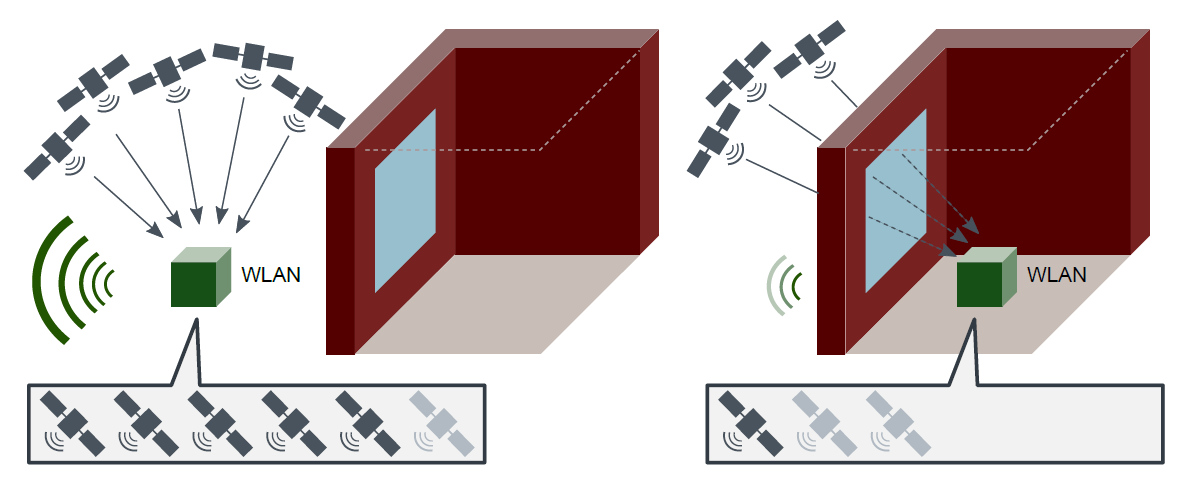 Figure 10: In an attenuating environment [60] the received GNSS signals and the emitted signals are attenuatedGeolocation capability allows an outdoor mode of operation when being outside exclusion zones (for the protection of TTT and military operations), while indoor detection allows an indoor operation of WAS/RLANs. Geolocation capability and indoor detection can be combined (e.g. by using GNSS for both purposes). Therefore, the use of a geolocation database and indoor operation do not exclude each other.Table 3 shows the combinations of geolocation, indoor detection capabilities and the operation modes.Table 3: Device capabilities and RLAN operation at types of locationsEnforcement ConsiderationsWAS/RLAN equipment operating in 5725-5850 MHz, once declared compliant for being sold and used within one EU country, could be sold across all EU/EFTA countries. This applies to equipment that is considered as consumer devices where users can install it easily without having the knowledge about possible national restrictions on the use of the band. This situation does not allow an effective enforcement by market surveillance authorities. The unauthorised operation of 5.8 GHz WAS/RLAN equipment in countries that do not allow the use of this band can lead to interferences into the radiolocation service (including FFH radars) and TTT applications.TTTInterference into tolling systems is difficult to detect by the tolling system operator or toll charger, particularly where free flowing tolling systems are used. Unlike weather radars, there is no immediate visual feedback of an interference to the operator. Possible interference is indicated via tolling transaction statistics. Then the reason for the deviation in transaction statistics has to be investigated. The source of sporadic interference is therefore hard to determine, since the source could already be offline when the statistics show a deviation from normal operation. An interference threat is already given by a single source of interference in vicinity of a tolling location. Single interferers are considered more relevant than an aggregated interference over a large area. This could result in lost revenue where no automatic back-up system to the TTT are in operation, or where TTT is already the tolling enforcement or back-up technology.Indoor operation in the vicinity of tolling installations could be an interference risk. There are indoor locations that are clearly under a roof, but do not provide an attenuation to the surrounding environment. This risk cannot be mitigated (without a detection approach) since indoor operation cannot be enforced.RADARThe existing DFS techniques at 5 GHz have not been designed to protect all of the operating modes of frequency hopping radars in the 5725-5850 MHz band. Current DFS requirements contained in both ETSI EN 301 893 [39] and ETSI EN 302 502 [41] as well as the parameters contained in Recommendation M.1652 ITU-R [64] for DFS are not sufficient to protect all FH radar operating modes, Therefore, there is no mitigation technique available to allow the coexistence between FFH radars and WAS/RLAN in the band 5725-5850 MHz. Taking into account free circulation of WAS/RLAN equipment for 5.8 GHz band across EU countries, illegal use of WAS/RLAN equipment, above 25 mW, in a country where the use of WAS/RLAN in 5.8 GHz band is not allowed may cause harmful interference to FFH radars.Section 6.5.3 gives an example of a proposed voluntary industry supported process to prevent non-compliant equipment from interoperating with compliant WAS/RLAN. Mitigation of non-compliant equipment useNon-compliant equipment has been found in market surveillance studies on 5 GHz RLAN [72][73]. The use of non-compliant equipment can be mitigated, if compliant equipment does not establish a connection to non-compliant equipment. This could be achieved by a public key infrastructure. Public key infrastructures (PKI) and trust lists are established mechanisms to establish a trust environment with respect to cybersecurity. These mechanisms can be used to establish a “trusted” environment with respect to compliance [64]. This involves the following steps:Manufacturers provide RLAN equipment with digital certificates during manufacturing. These certificates are signed by a certification authority (CA) using a higher-level certificate, which is e.g. issued for all devices of a certain type or model;All CA certificates across all vendors are collected in a trust list and provided to RLAN devices, e.g. as part of regular software updates;Upon connection establishment between two RLAN devices, one device is able to verify the certificate of the other device. Connections are rejected, if no valid certificate of the counterpart exists;If a certain model of RLAN equipment is found to be non-compliant, then its certificate is revoked. As a consequence, other equipment will not establish a connection any longer, and the non-compliant model is limited in operation. 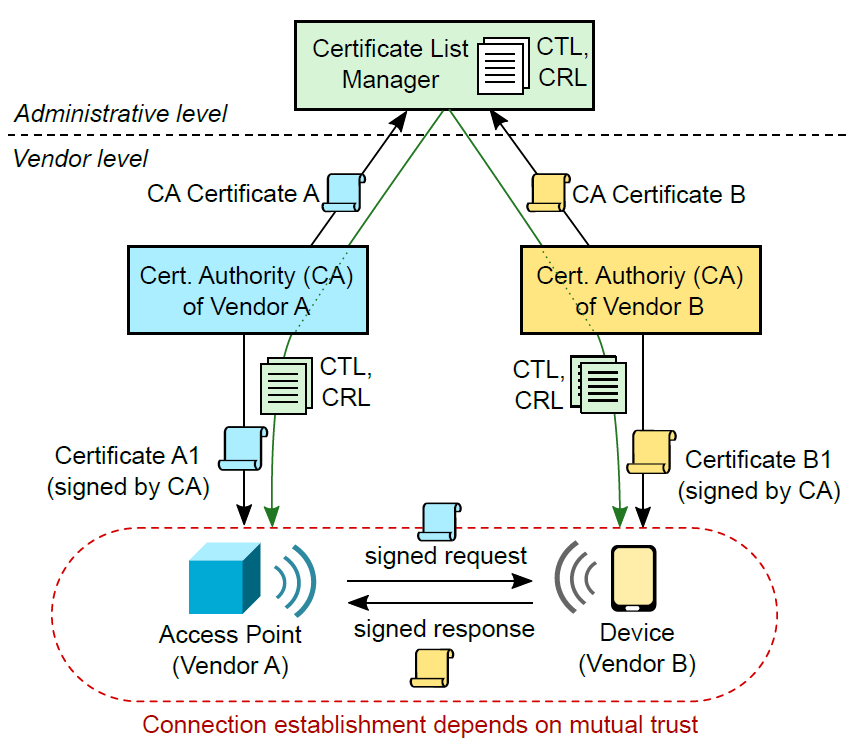 Figure 11: Concept of PKI-based mitigation of non-complianceCross-border issues Cross-border issues can be addressed via a bi-lateral agreement or via technical measures required in national regulations. One example of other measures that can be used is that by the Czech Republic where no use is permitted within 1.8 km of the border of the Czech Republic (with other countries), of any device above 25 mW (see section7.2.1). National implementations of WAS/RLAN in the bandCurrent status in some administrations at the publication of this reportAt the date of publication of this Report, two CEPT administrations (Czech Republic and United Kingdom) have opened this band, for WAS/RLAN, under a model that is considered outside the regulations in ERC Recommendation 70-03 [31] and ECC Recommendation (06)04 [28]. This use is, therefore, assumed to be predominately indoor WAS/RLAN, under a general authorisation (i.e. not light licensing) and with power levels above 25 mW but below 1 Watt.National regulatory regimesCzech Republic - WAS/RLAN usage in the 5.8 GHz bandThis section depicts national conditions on the 5725-5850 MHz band usage by RLANs in the Czech Republic. The band was made available for Wi-Fi and other WAS/RLAN technologies from April 15, 2021. The Czech Republic's proposed and implemented national regulation are shown in https://www.ctu.cz/sites/default/files/obsah/vo-r12-032021-3.pdf.To manage the coexistence of WAS/RLAN with other devices and radiocommunication services, the national Czech Republic concept is based on: exclusion zones for indoor and outdoor WAS/RLANs around Road Toll Installations and military areas; the zones are published (table of geolocations and map). Note: For FWA stations above 200 mW, registration applies,exclusion zones can be monitored by supplemental automatic measuring probes, designed for remote watching of spectrum usage,DFS requirements are not explicitly specified in the national Czech regulations,No use within 1.8 km of the border of the Czech Republic, with other countries, of any device above 25 mW is permitted. The concept facilitates the feasibility of the coexistence with road tolling, radiolocation service and the management of cross-border issues including the application of Nos. 4.2 and 4.4 of Radio Regulations. It was presented within the CEPT preparatory work to WRC-19.United Kingdom - WAS/RLAN usage in the 5.8 GHz bandThe UK have made new licence exemption regulations to allow the use of RLAN technologies in the 5725-5850 MHz band up to 200 mW e.i.r.p. with no fixed outdoor use in accordance with the technical and usage conditions set out in UK IR2030 Table IR2030/8 for WAS [70]. The decision to allow RLAN use in the band under these conditions was made as a result of further studies carried out in the UK looking at the rollout of existing users of the band in the UK (FSS, Radar, RTTT, BFWA and generic SRD) and a comparison of the likely impact of the proposals being explored for licence exempt RLAN use.When looking at the rationale for making these regulations, several important factors were taken into account in the decision-making process for the UK:From UK and CEPT studies for WRC-19 it was apparent that limiting the majority of RLAN use to 200 mW and indoor only would provide more than adequate protection for FSS operations in the band; TTT is considered to be an SRD in UK exemption regulations so operates under the same regulatory status as other SRDs;Evidence showed that there is extremely limited use of TTT systems in the UK and these sites also use optical technologies as either the main or backup enforcement system;Evidence showed that there was existing use and potentially substantial use of narrowband SRDs operating at 25 mW in the band in the UK under licence exemption;Military radar use was normally in limited geographical areas and could access the whole range available for radar in the 5 GHz band;The protection criteria used to come up with the regulations was different from that used in the previous ECC Reports for TTT and Radar although similar to that inputted to the European WRC-19 process by the UK (i.e. protection was based on the impact of current SRD use and regulations into radar and TTT receivers);Interference from RLAN devices operating under these regulations would be the equivalent or less than that of SRD devices operating under ERC Recommendation 70-03 [31] at the UK border. National TTT protectionCzech RepublicThe protection of RTTT is based on circle protection zones (1.8 km radius) around the fixed installations of road toll gates. The list of protection zones is published in the national regulation. Indoor and outdoor RLANs (25 mW < e.i.r.p. < 200 mW) are subject to general authorisation.United KingdomWhen looking at sharing with Road Tolling Traffic Telematics (RTTT), it was decided to compare the impact of RLANs operating at max PSD/MHz of 10 mW/10 dBm compared to SRDs which were able to use the full 25 mW/14 dBm across any bandwidth. UK studies [65] looked at conservative comparison and assumed if the RTTT receiver is 500 kHz then the additional impact of possible individual SRD use can be 4 dB greater on RTTT receivers than an individual RLAN device operating at the same distance if free space path loss is assumed. National WAS/RLAN spectrum sharing with defence radarsCzech RepublicTo manage the coexistence between RLANs and defence radars, the following issues and estimations have been taken into account in Czech Republic (national approach).Since 2014, the band 5725-5875 MHz is harmonised for non-specific SRD with e.i.r.p. 25 mW. Moreover, ISM usage is allowed in the 5725-5875 MHz band (RR FN 5.150) and, in some countries, SRD of road toll gates operates up to 33 dBm. Therefore, radiocommunication services operating within these bands must accept harmful interference which may be caused by these applications. Considering the reality, comparison of SRD transmission and its contribution to the noise level at the radar receiver side with the equivalent noise effect of an RLAN transmitter located at a longer distance can be a reasonable approach.Further coexistence issues will be based on practical experience and measurements undertaken in the Czech Republic.United KingdomIn UK regulations made in 2016, DFS was assumed to be implemented as specified in ETSI EN 301 893 [39] and ETSI EN 302 502 [41]. In 2020, the UK carried out further analysis of the use of radar in the UK, the impact that DFS was having on equipment availability and cost for the UK market, as well the likely impact of WAS/RLAN device use without DFS under the current regulations compared to comparable SRD use. As a result of these studies, UK removed the national requirement for DFS implementation in WAS/RLAN devices in the UK regulations [70] These further studies looking at a comparison of SRD device use vs RLAN device use into proxy Fast Frequency Hopping radar receivers, radar 22 (4 MHz bandwidth) and Radar 23 (5 MHz bandwidth) were also submitted to the CEPT WRC-19 Conference Preparatory Process and are reflected in the final CEPT Brief for WRC-19 on agenda item 1.16.ConclusionsThis Report contains an analysis of the regulatory and implementation issues relating to WAS/RLAN use on a national basis in the band 5725-5850 MHz, while protecting RTTT/Smart Tachograph and radars (including Fast Frequency Hopping). This Report also looks at issues around enforcement and the free circulation of WAS/RLAN equipment in countries that do not allow the use of the 5725-5850 MHz band by WAS/RLAN.The Report describes the possibilities and issues, for national implementation, of conditions for WAS/RLAN usage within the 5725-5850 MHz band (above the generic SRD limit of 25 mW and up to 200 mW e.i.r.p.), with the assumption that WAS/RLAN use would be predominately based on the exemption from individual licensing. It summarises examples, practical experiences and other innovative solutions to enable spectrum sharing conditions for WAS/RLANs on a national level.Considering the free circulation of WAS/RLAN devices at an EU level, and equipment put on to a wider European market, it is recommended that ETSI specifies and develops an automated Country Determination Capability (CDC) functionality, and makes this a requirement for WAS/RLAN Access Points capable of transmitting over 25 mW and up to 200 mW e.i.r.p. in the 5.8 GHz band. This would ensure that the 5.8 GHz band can be used only in countries which allow WAS/RLAN operation in 5725-5850 MHz with power higher than 25 mW e.i.r.p.. Countries that wish to allow such conditions for WAS/RLAN use but also wish to give added protection to TTT operations in their country may also want to consider applying a notch in the 5795-5815 MHz band similar to the approach used in some existing national BFWA regulations for this band. They could indicate this in the information they provide to CEPT regarding their CDC status. This information could be provided in a reference table managed by ECO. For countries that introduce a national regulation, it is also recommended that the use of the band by fixed outdoor installations or installations in vehicles is not allowed for devices operating above 25 mW e.i.r.p.In this Report consideration is also given to enhanced techniques to aid sharing with incumbents, including geolocation database solutions that could be implemented on a national basis. Some of the detail on these techniques might need CEPT administrations and/or incumbents to provide their requirements to be published, e.g. the geolocation database of tolling locations in Europe published by ASECAP. Additional work would need to be conducted to establish a process to collect and publish the appropriate information, as well as their correct implementation in the WAS/RLAN device and appropriate use for reliable detection of exclusion zones. Additionally, it may be used as a knowledge base for further standardisation efforts for WAS/RLAN.Existing studies, at both CEPT and national level, on compatibility between WAS/RLAN and incumbent services and applications (i.e. transport and traffic telematics (TTT) applications) show the need for separation distances of hundreds of metres when WAS/RLAN use higher output levels than the 25 mW e.i.r.p. allowed under the SRD regulations (see ERC Recommendation 70-03). Further, it is noted that the assessment of the impact of interference from RLAN into Smart Tachograph systems was based on fixed road tolling. Smart Tachographs are transportable and are used as a tool within the EU and beyond to ensure user compliance with EU social regulations and to improve road traffic safety.Studies also indicate that the existing dynamic frequency selection (DFS) techniques used in WAS/RLAN equipment using the 5 GHz have not been designed to protect all of the operating modes of frequency hopping radars that operate in the 5725-5850 MHz band. Hence countries implementing WAS/RLAN using higher powers than 25 mW in this band will have to consider how to address any possible cross border interference issues. Individual CEPT countries have already made regulations to allow WAS/RLAN use under their specific national conditions, which are outlined in this Report. In some CEPT countries, low power indoor and outdoor operation of WAS/RLANs up to 200 mW e.i.r.p. is allowed under national licence-exempt radio use, with one country publishing a geolocation table of mandatory exclusion zones to protect military radar and TTT installations. Some countries also allow high-power operation, based on specific national conditions, including the light-licensing approach and use of geolocation databases, predominantly for Broadband Fixed Wireless Access (BFWA) type operation as detailed in ECC Recommendation (06)04 [31].Geolocation databases, light-licensing coordination and data protection issues considered in the Czech RepublicFollowing information presents the national decision of Czech Republic on WAS/RLAN introduction within the 5725-5850 MHz and 57-66 GHz bands, based on light-licencing. In addition, the band 5150-5250 MHz has been released for national WAS/RLAN outdoor operation, respecting Resolution 229 (Rev. WRC-19). In the 5.2 and 5.8 GHz bands, RLAN users are obliged to register GPS and MAC addresses. To maintain the entries up to date, all data is re-confirmed by users annually. Several software tools decrease the users' digital burden, e.g. batch data import functions, API interfaces and users' data management. In the 5.8 GHz band, the WAS/RLAN operation is allowed up to 1 W e.i.r.p (incl. FWA with e.i.r.p. higher than 200 mW). Details are published in the national regulatory framework [63].WAS/RLAN 5.8 GHZ band IN Czech RepublicThe concept of light licensing in the 5.8 GHz band is based on the platform of the registration website for the 60 GHz band (see A1.2) see Figure 12.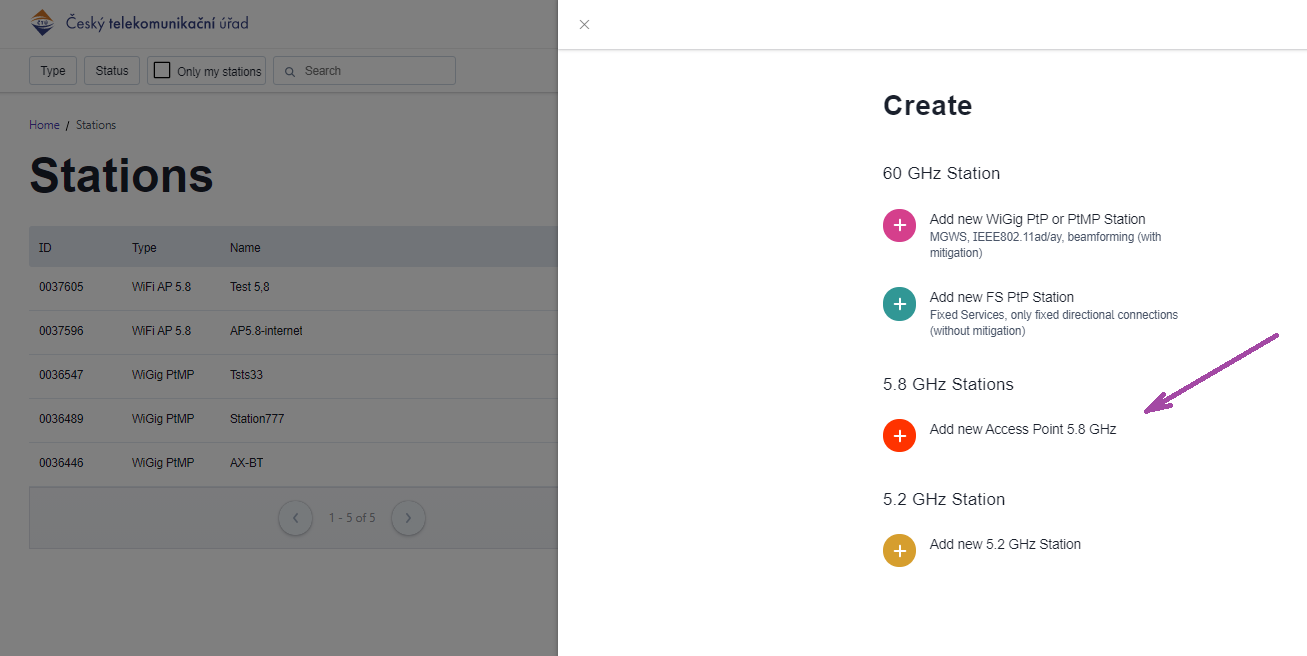 Figure 12: User window of the 5.8 GHz registration website. It comprises three bands: 60 GHz, 5.8 GHz, and 5.2 GHzCzech Republic consideration of RLAN coexistence with road tolling (fixed installations)The coexistence scenario is based on previous work within CEPT. This section presents statistical simulation of WAS/RLAN-Tx/RSU-Rx coexistence in rural area.The layout of DSRC RSU and OBU explains the link budget as in Figure 13.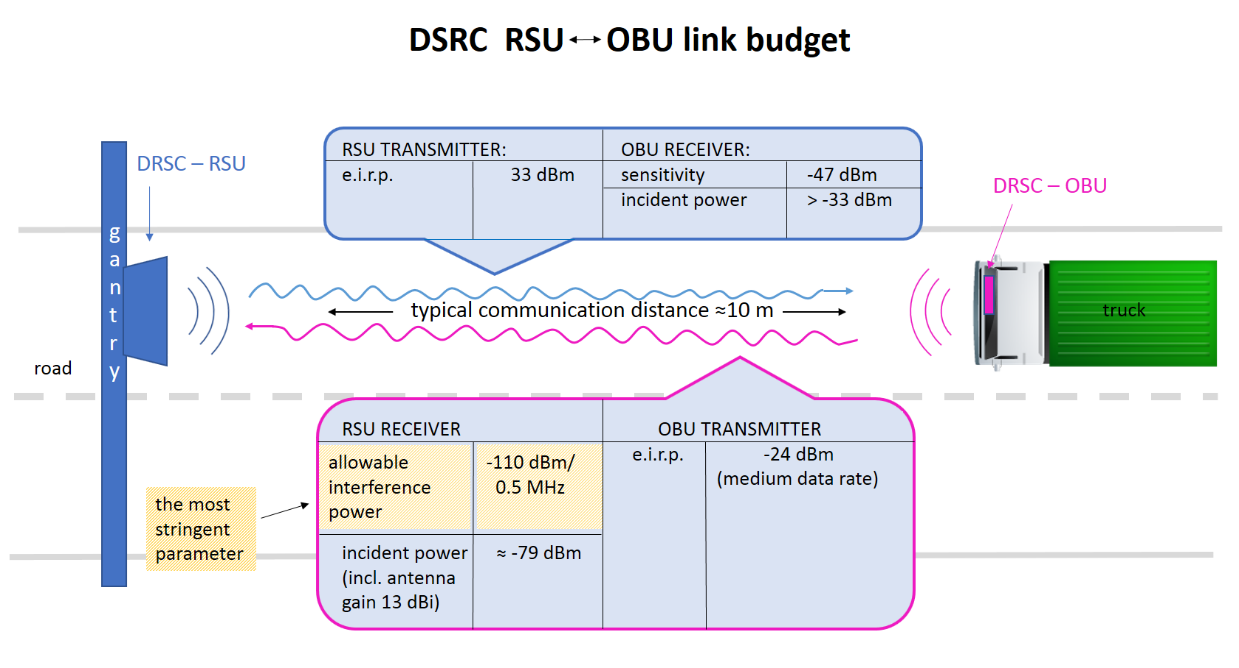 Figure 13: Energy budget of the DSRC communication. The most interference-sensitive part is the RSU reception signal levelThe most vulnerable element of the budget is the DSRC-RSU (gantry) receiver signal value. According to standards (ETSI TR 102 960 [51]), the maximum allowable interference power is -110 dBm/0.5 MHz. This value is used in some studies to determine appropriate geographical distance. Table 4: Parameters for modellingThe simulation showed that, applying the protection distance of 1.8 km (all RLANs are concentrated beyond the border), the interference threshold exceeded in a few events (probability 3 % of all randomly placed RLAN locations with the excess of ≈ 3 dB, which is partly caused by RLANs clustered in direction of the main antenna RSU lobe. The median value of unwanted emissions at RSU receiver is -127 dBm (so, below the interference threshold).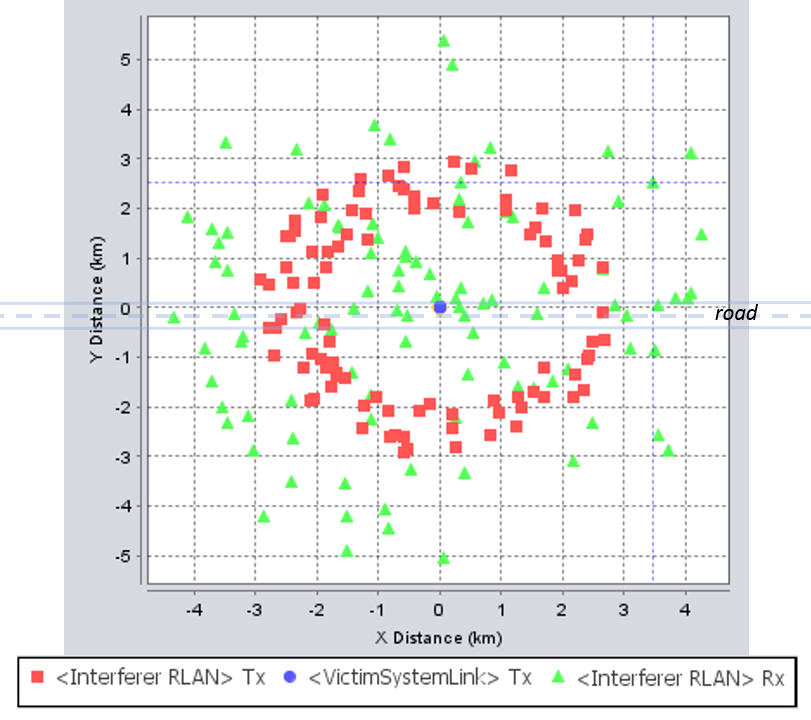 Figure 14: Scenario outline: RTTT/RSU is pointed towards East; separation distance is 1.8 km; RLAN-Rx positions are without location restrictionsIn Czech Republic, the list of RTTT protection zones is published in the national regulation. As outdoor high-power RLANs fall under registration obligation, the website avoids users to enter the protection circles.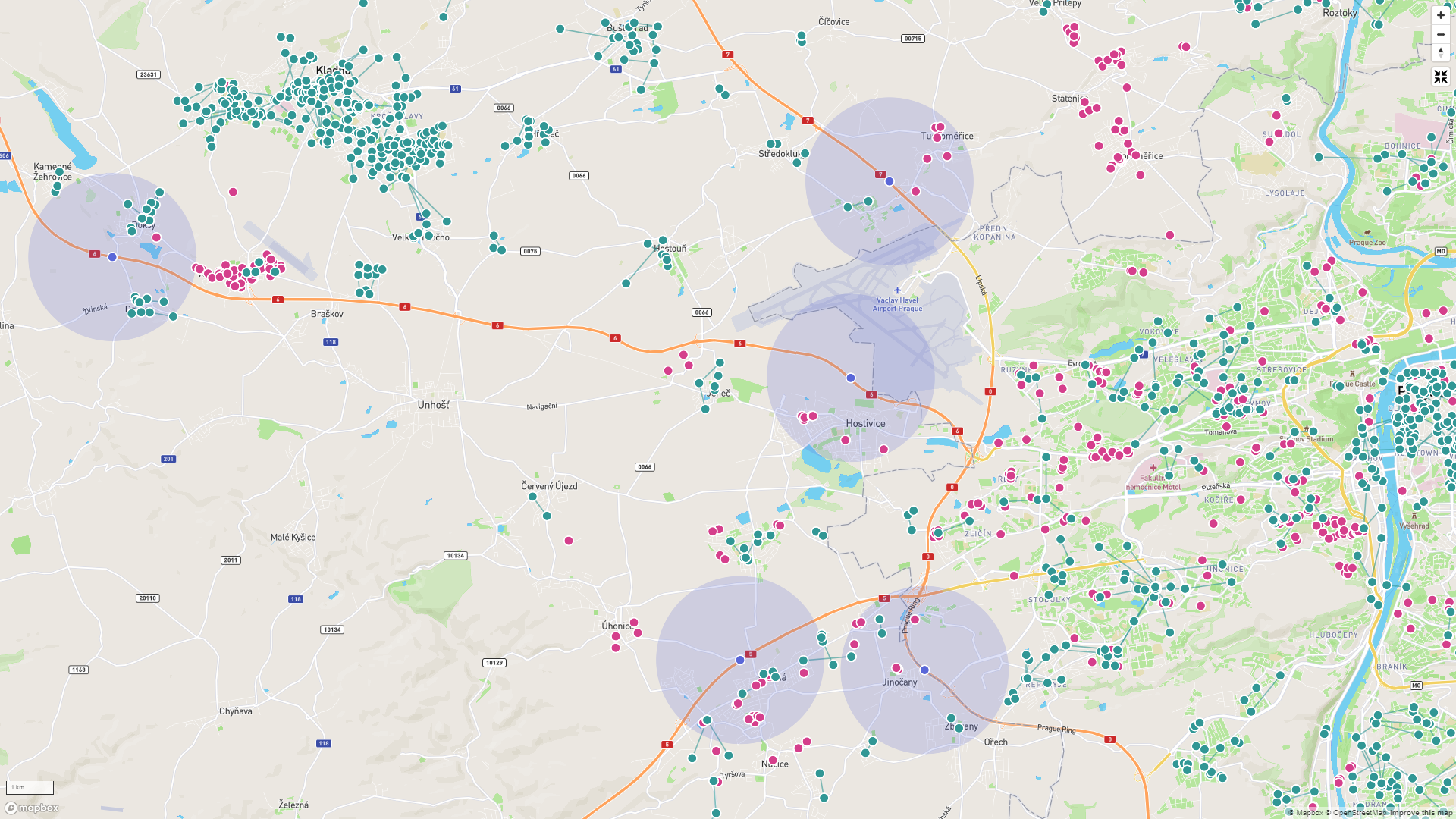 Figure 15: Toll-gate protection zones of 1.8 km (light lilac circles) in Czech Republic are maintained via registration web-site. (Note: Example in the district of Prague West. Green and magenta dots are 60 GHz band stations)Czech Republic consideration of RLAN spectrum sharing with defence radarsTo manage the coexistence between RLANs and defence radars, the following issues and estimations have been taken into account in Czech Republic (national approach).Since 2014, the band 5725-5875 MHz is harmonised for non-specific SRD with e.i.r.p. 25 mW. Moreover, ISM usage is allowed in the 5725-5875 MHz band (RR FN 5.150) and, in some countries, SRD of road toll gates operates up to 33 dBm. Therefore, radiocommunication services operating within these bands must accept harmful interference which may be caused by these applications. Considering the reality, comparison of SRD transmission and its contribution to the noise level at the radar receiver side with the equivalent noise effect of an RLAN transmitter located at a longer distance can be a reasonable approach.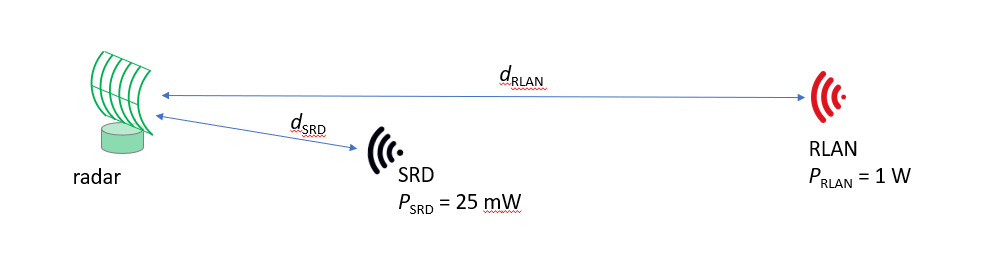 Figure 16: Equivalent effect of RLAN station compared with SRDUsing the Friis transmission formula, the interference noise Prx_srd and Prx_rlan on the radar receiver side from both the SRD respectively RLAN can be estimated. Considering the equivalent noise power effect (Prx_srd = Prx_rlan) and the same bandwidth of SRD and RLAN, it can be concluded thatAlthough SRD can be found in any vicinity around the radar, we take dSRD = 2 km as the reference distance of a single SRD from the radar. Then, the equivalent distance of a single RLAN is dRLAN ≈ 13 km.To consider the aggregate effect of RLANs, national situation (e.g. terrain) is taken into account. As typical minimum distance of a city from the military district is 10 to 20 km, the aggregate effect N*PRLAN can be maintained in addition to formula (1). Instead, to simplify assumptions, FSPL model (derived e.g. from ECC Report 250 [5]) with exponent coefficients (reflecting rural propagation) can be applied (see Figure 17 ).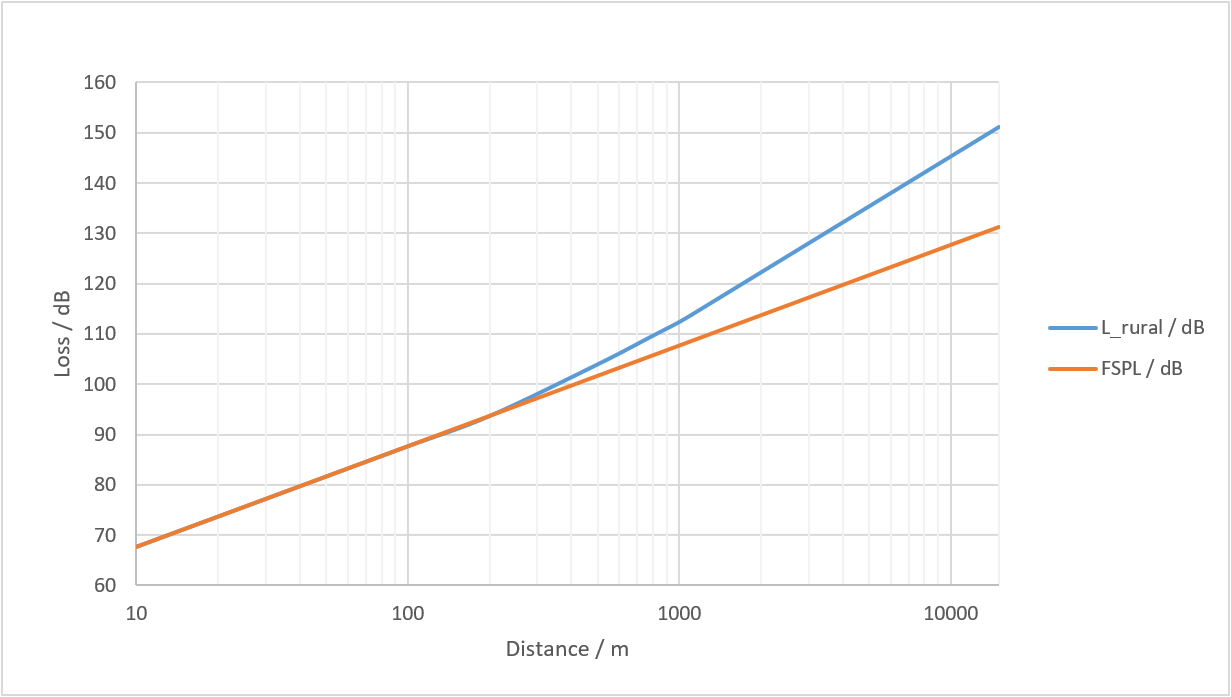 Figure 17: Three-slope path loss model in the 5.8 GHz band compared with the FSPL model. Breakpoint distance d0 = 256 m, pathloss factor beyond the first break point n0 = 2.8, breakpoint distance d1 = 1024 m, pathloss factor beyond the second breakpoint n1 = 3.3For instance, at a distance of 13 km, compared to FSPL, an additional loss of 19 dB applies. It corresponds to the additional noise effect of N = 80 RLAN stations. Furthermore, based on e.g. ECC Report 206 [71], the following formula can be used to find the radio horizon limit He in case of large separation distances. The formula considers the curvature of the Earth. It uses the hight of fixed installation of RLAN (HRLAN) and radar (Hrad):For HRLAN = 9 m and Hrad = 20 m, the radio horizon is ≈ 31 km. However, specific layout of RLAN and radar location applies, including terrain profile.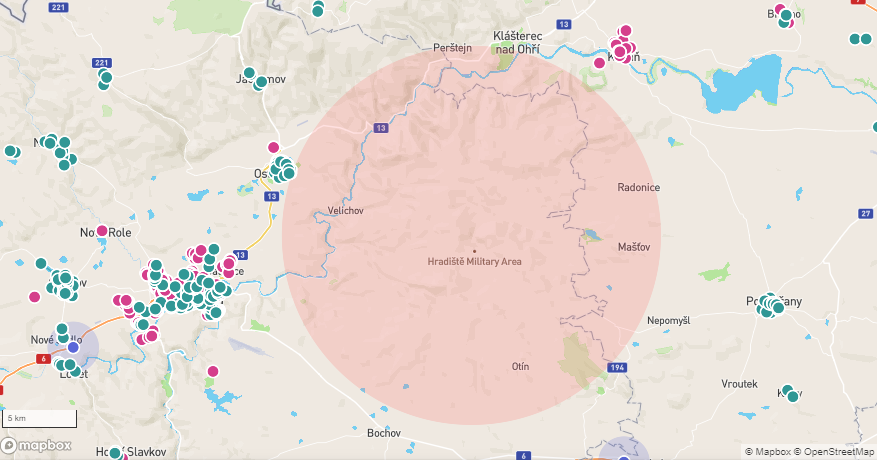 Figure 18: Example of a protection zone of 13 km (radius) around a military areaIn case of temporary operation of the Czech Armed forces, or NATO joint operations, in places beyond ex-ante defined zones, further temporary protection zones places can be established, based on the public consultation process.In Czech Republic, circle protection zones of a radius 13 km with restriction of RLANs operation (> 200 mW) around the centre of the territory with possible defence radars operation have been established. To handle the radar and RLAN coexistence, outdoor AP RLANs (e.i.r.p. > 200 mW) fall under light licensing regime (i.e. registration via national web portal [61]). It allows the administration i.e. to manage possible ad-hoc needs from the military side to protect further temporary radar operations, or to solve cross-border issues including maintenance of the aggregate effects towards satellite service. An additional regulatory tool is the readiness of high-power outdoor RLANs (access points) to temporarily fall back to e.i.r.p. 25 mW in specified location and time period, upon prior request by the administration (e.g. in case of troop exercises), based on public announcement and consultation.The national decision resigns from the default radar receiver protection criteria of (I/N = -6 dB). Instead, it facilitates radio spectrum sharing principles and efficient use of spectrum during peace time. To gain feedback and experience from real conditions, measurements of the effect of RLAN operation on defence radars will be done.Further coexistence issues will be based on practical experience and measurements.60 GHZ WAS/RLAN BAND IN Czech Republic: REGISTRATION WEBSITE FOR WiGig AND MICROWAVE Point-to- point LINKSBased on preparations of ECC Report 288 [3], Czech Republic launched national survey on possible usage conditions in September 2018. The results showed significant interest to operate both WAS/RLAN (WiGig, MGWS; ETSI EN 302 567 [55]) systems and microwave Fixed Service point-to-point links (ETSI EN 302 217 [56]; ECC Recommendation (09)01 [57]). As the two technologies are not compatible, considerations on possible coexistence within national conditions were initiated. Internal analyses concluded that spectrum sharing is feasible, based on:both WAS/RLAN/MGWS and microwave stations´ registration (light licensing), andintroduction of an algorithm called Coordination Calculator that facilitates coordination among WiGig stations and Fixed Service stations.The software calculation tool is implemented in [61] and is based on free space path loss model and Recommendation ITU-R F.699 [58]. The calculator assesses whether there is a risk of harmful interference or not. The calculation covers these cases: Fixed Service Point-to-Point (PP) vs WiGig and vice-versa.The registration website contains maps and several simple tools to establish self-regulation. Proposed identification of spectrum users is based on e-mail only; further personal data are voluntary. No personal identification is published.During initial 19 month of the 60 GHz band light-licencing operation in Czech Republic, and the number of 60000 stations registered, no interference issues occurred. Light-licencing approach led to the creation of new business opportunities and, finally, to the benefit of end-users' QoS experience. Data protection application in the Czech RepublicRegistration websites and the light-licensing approach presuppose processing of personal data (at least e-mail, and/or name or address, if required). In the absence of explicit enabling legislation to process personal data (i.e. a legal obligation to process personal data, as is the case of Czech Republic for 5.2 GHz, 5.8 GHz and 60 GHz band registration website), and in order to justify processing of personal data for the performance of a task carried out in the public interest, an impact assessment of processing on the personal data protection is required per the General Data Protection Regulation. It justifies the needs for setting up registration websites and the effectiveness and suitability of the data processing solution. It is also important to justify why certain personal data should be published on the website, i.e. to be available to third parties. The assessment considers processing of personal data, technical data as well as metadata. Importantly, MAC addresses are considered personal data and are processed by the Czech regulator for the purposes of ensuring enforcement and control measures. The impact assessments for 60 GHz band and for the 5.8 and 5.2 GHz bands have been published here [61]. The structure of the assessments is as follows:General description of the solution, including public interest description;Justification for the data processing;Test of effectiveness and suitability;Test of necessity;Impact assessment on individuals.Legal issues on multicounty software usage and/or software licensingThis section describes possible legal solutions for international (CEPT) operation of software licensing (including multicountry software operation) of registration websites and corresponding software systems facilitating the efficient use of radio spectrum. As the software [55] was created with public funds as a proprietary solution on the part of the Czech Republic, a question of due care and diligence concerning state property arose. An obligation to generate profit on the part of the state administration was considered, but was eventually not identified in the applicable public law in the Czech Republic. Furthermore, it was difficult to value the software given the specificities of the market within which it could be potentially commercialised. An open-source and free license was therefore seen as a viable alternative to proprietary licenses to other CEPT administrations. A synergy effect between national regulators was considered to represent a model that could significantly contribute to future improvements of the software. A standard Mozilla Public License, v. 2.0, a weak copyleft license, was chosen as the most appropriate model, given its permissiveness, the possibility to combine it with other licenses and to modify the software. This open-source and free license could be accompanied by know-how exchanges provided by the Czech administration. This is in line with the spirit of good cooperation between national administrations in Europe, also given its prominence in the European spectrum regulation arena. Moreover, publishing the software as open-source and free software may be considered as a state-of-the-art technology transfer between CEPT and EU Member States.INDOOR/OUTDOOR DETERMINATION	PRELIMINARY REQUIrEMENTS FOR INDOOR AND OUTDOOR DETERMINATIONThe aim: based on the indoor/outdoor detection result, user equipment (UE) will not operate outside (or reduce e.i.r.p.) in order to protect incumbents within radiocommunication services (microwave links, radiolocation etc.). Therefore, the detection result will be used by media access control.UE modifications for existing RLANs: (i) simple software modification on vendors side; (ii) UE operation system independent and (iii) based on software only (i.e. no hardware modifications by the user).Description of basic functional elements (i.e. without machine learning) should be easy to describe within global and/or European standards (IEEE, ETSI) and fit to Radio Equipment Directive [59] requirements. Feasibility of vendors product specification for Europe countries.The algorithm should use standard UE features (comms) if possible.The algorithm should not increase significantly battery consumption. If additional interfaces are used (e.g. GNSS or GSM), their power consumption should be taken into account, e.g. by defining a detection method in such a way that these interfaces do not need to be permanently active.To increase future accuracy of results, the algorithm could cooperate via internet with remote systems (geolocation databases, or remote machine learning systems including artificial intelligence, etc.).The algorithm shall be operational in different places (urban, rural areas).	Indoor detection via GSM signalsFirst approach was based on identification of presence of a specific outdoor RLAN signal in the 5 GHz band (Access Points, AP). Once the smartphone detected presence of the 5 GHz signal, any UE WiFi transmission was deactivated. The sensitivity was quite precise due to the nature of 5 GHz radio waves; however, the results were sometimes conservative. Moreover, in rural areas, the algorithm did not operate due to absence of outdoor RLAN 5 GHz AP transmitters. Therefore, condition no. 7 in A2.1 was not met, and the team moved to the second approach.Second approach was based on identification of base station GSM signals (Received Signal Strength Indicator (RSSI)). At least three elements are necessary for reliable results:Measurement of GSM signal strength (RSSI).Detection of number of visible GSM base stations. (Outdoors, the number of visible base stations is typically around 6; however indoors, only 1 or 2).Machine learning (including possible cooperation with geolocation database or remote computer centre) in order to adapt UE threshold levels to conditions on specific location.So far, element a) has been completed and some observations on element b) have been made. Experience shows that locations should be recognised with better granularity, e.g. “outdoor, semi-outdoor, indoor and deep indoor”. The algorithm is simplified into three ranges: indoor, not sure, outdoor. Decision levels are set manually. Figure 19 clarifies the results. Figure 19: Indoor – outdoor recognition (trial algorithm)Some disadvantages of the GSM detection are as follows:For newer Android OS versions, only one GSM base station is recognised. Further research is needed;The RSSI threshold levels vary for different UE types and for different places;In case of indoor GSM microcell (e.g. hotels, conference rooms), results are mismatched; Probably not all UE for 5.8 GHz band and 6.4 GHz band will be equipped with GSM. Indoor Detection via GNSSGlobal Navigation Satellite Systems (GNSS) are available in most parts of the world. The emitted signals can be received practically everywhere under an open sky. This makes GNSS especially interesting for indoor detection or, more specifically, the detection of an attenuating environment. It has been investigated in [60] that GNSS raw data such as carrier-to-noise density read from GNSS receiver can help to detect attenuating environments in a short time. As an example, the following measurements show the carrier-over-noise-density for each detected satellite over time, while the device is moved from an outdoor to an indoor location. The initial phase is relatively short (around 100 ms) and also the transition between outdoor (Location 1) and indoor (Location 2) is clearly visible by a drop of maximum within short time. 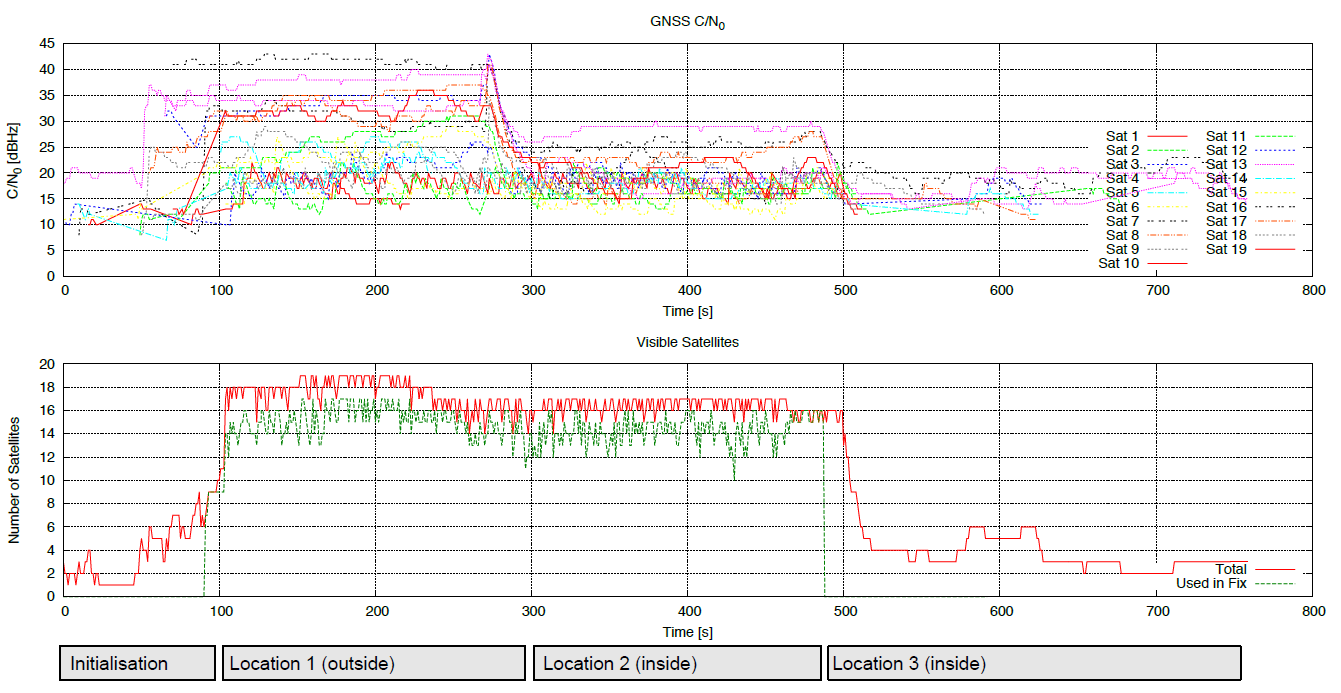 Figure 20: GNSS carrier-over-noise-density when moving a device from outdoor to indoor [60]Measurements were performed at various locations inside and outside attenuating environments. A distinction between attenuating and non-attenuating environments could be achieve by a applying a simple threshold on the carrier-to-noise-density. By this method, a location in a glass waiting booth (non-coated glass), which is actually indoor, could be characterised as non-attenuating environment. This could prevent an access point operating in indoor mode while a proper attenuating environment is not given.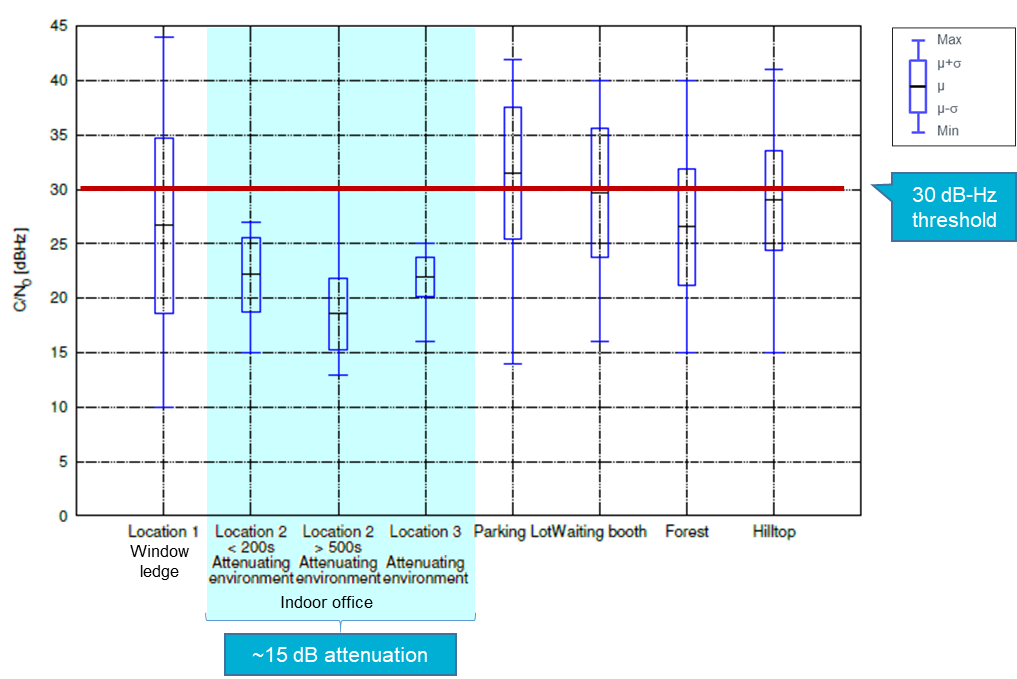 Figure 21: Distribution of carrier-over-noise-density from different locations [60]Example of Country Determination Capability (CDC) implementationAlgorithm of Decision Figure 22 illustrates a possible decision algorithm of the country determination capability. The national location data should be obtained during the initial power up of the equipment, reinstallation and at each power up of the device. 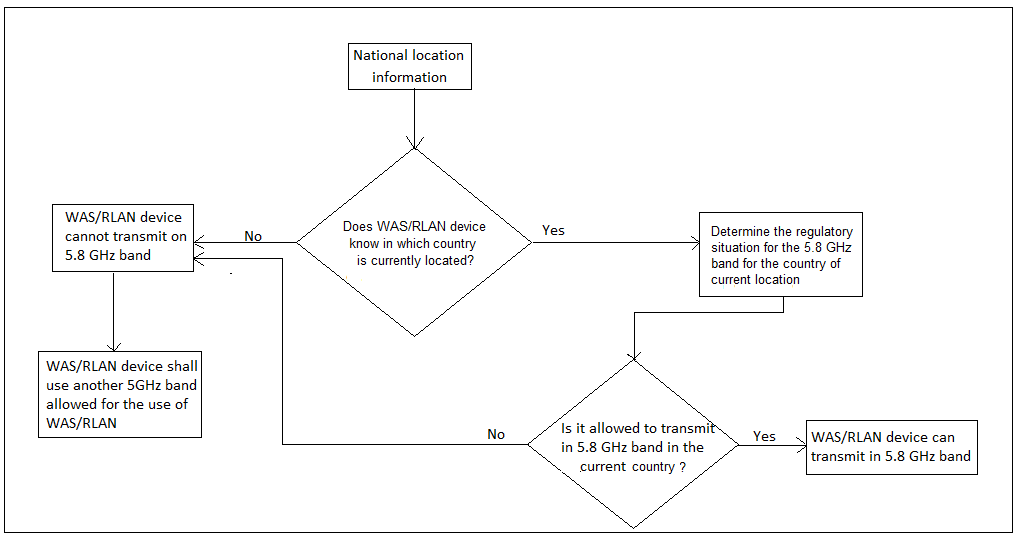 Figure 22: Example of decision algorithm of the country determination capability The WAS/RLAN device may only transmit in the 5.8 GHz band if it has successfully determined in which country it is located, has the relevant information on the regulatory framework and runs the algorithm determining if it is allowed or not to use the 5.8 GHz band.Minimum requirements to implement Country Determination Capability (CDC) This section introduces minimum requirements and definitions for consideration for implementation the Country Determination Capability (CDC) in the standardisation process. ECO table on the regulatory framework on the WAS/RLAN 5.8 GHz band A European reference table managed by the ECO ("the ECO table") should provide a consolidated information about the regulatory framework applied in each CEPT country for the use of 5.8 GHz band for WAS/RLAN. The status of the band (authorised / not authorised) should be declared by each CEPT country to ECO. The declaration to the ECO should inform about the permitted use of the band (or part of the band) for WAS/RLAN at power higher than 25 mW in the territory of the country (up to 200 mW). In the absence of formal declaration (no info) provided by relevant ECC Members contact point, the ECO should assume that the WAS/RLAN use that is subject to CDC requirement is not permitted in the corresponding country. Characteristics of ECO tableThe CDC concept applicable for 5.8 GHz WAS/RLAN use is a binary solution. The ECO Table shall therefore simply determine for each CEPT Country whether the use of the band 5725-5850 MHz (or portion thereof) by WAS/RLAN devices with radiated power (e.i.r.p.) higher than 25 mW and up to 200 mW e.i.r.p. is authorised or not. In terms of format, the table presented below distinguishes the following 4 sub-bands: 5725-5735 MHz, 5735-5795 MHz, 5795-5815 MHz and 5815-5850 MHz.Notes:The information displayed in the Table above on the possible use on a national basis of portions of the 5.8 GHz band by WAS/RLAN devices with max power higher than 25 mW and up to 200 mW e.i.r.p. does not apply to fixed outdoor installations nor to installations in vehicles. The table does not cover usage that is harmonised under:ERC Recommendation 70-03 for the use of the band 5725-5875 MHz by non-specific SRD (including WAS/RLAN) with max power up to 25 mW e.i.r.p.ECC Recommendation (06)04 for the use of the band 5725-5875 MHz by BFWA systems with max power up to 4 W e.i.r.p.The technical requirements specifications for WAS/RLAN devices that can operate with max power higher than 25 mW and up to 200 mW e.i.r.p. are to be defined in the corresponding ETSI harmonised standard.This information could also be provided in a machine-readable format. It should be noted that the capability for a WAS/RLAN master device to read the ECO Table would presumably not be mandatory under the corresponding harmonised standard and that alternative approach (e.g. regulatory status stored within the device or its associated controller) would be permitted. Therefore, in the situation where an administration having formally authorised the use of 5.8 GHz WAS/RLAN (status="Authorised") within its territory would decide to revert its regulatory status to "Not authorised", it could not be guaranteed that the CDC status would set up automatically for concerned WAS/RLAN devices already operating in 5.8 GHz band in the territory of this administration. Regulatory status stored within the device or its associated controller.An alternative to relying upon communication between the transmitting device and the ECO server containing the aforementioned ”ECO table” would be to store the required information either on the transmitting device (e.g. access point) itself, or its associated controller.Modification of the reference information on national rules shall not be available to the end user. Modification of this information may only be initiated through a system software update from a trusted source.Minimum requirements for WAS/RLAN devices National locationMaster-slave configuration User access restrictions National location capability National location capability allows the WAS/RLAN device to determine in which country it is located.National Location should be taken into account by the algorithm of decision to provide information on available spectrum in the whole or part of the 5725-5850 MHz band.If the WAS/RLAN device fails in determining its current national location the WAS/RLAN device should not use the 5.8 GHz band for higher power WAS/RLAN use. Master-slave configurationIn the master-slave configuration, it is envisaged that the master would be responsible for the decision on the use of the band and that associated slaves would be controlled by the master and would receive information directly from the master without making a decision on the use of the band themselves. Dynamic Frequency Selection implementation in ETSI EN 301 893 is an interesting and useful reference on master-slave configuration in WAS/RLAN devices. A master shall be able to fulfil the above requirements, and in addition also be capable of:Communicating with associated slaves; Controlling the operation of the slave in terms of the use of the 5.8 GHz band.A slave shall be capable of:Communicating with an associated master (e.g. Receipt, Acknowledge, etc.);Only transmitting on the band 5.8 GHz when it has been authorised to by the master device. User Access RestrictionsThe CDC functionality shall not be accessible to the final user. The restriction shall include the capabilities associated to the operation of this functionality. The aim of this restriction is to avoid the deactivation of the CDC functionality by the final user. Explanation of the UK regulations that RLAN technologies use in the 5725-5850 MHz bandIn the UK there are three different regulations where equipment based on RLAN technologies could currently use the 5725–5850 MHz band. Use under Non-Specific Short-Range Devices (SRD) regulations up to 25 mW The earliest use of RLAN technology in the band 5725–5850 MHz band in the UK enabled equipment to transmit up to 25 mW e.i.r.p under licence exemption in accordance with ERC Recommendation 70-03 [34] and the latest version of UK Interface Requirement (IR) 2030 - Table IR2030/1 for Non-Specific Short-Range Devices [76]. It should be noted that there are no PSD limits in these regulations so devices using narrower bandwidths than RLANs (e.g. 1 MHz or less) could use the full 25 mW e.i.r.p in these narrower bandwidths.Use of RLAN technology under the BFWA regulations From 2004, the UK have also allowed outdoor Broadband Fixed Wireless Access (BFWA) in the 5725-5850 MHz band up to 4 W e.i.r.p. technical conditions in accordance with UK IR2007 and under a light licencing regime that requires online registration of terminals, this use in also in line with ECC Recommendation (06)04 [31]. Initially the UK excluded the use of 5795-5815 MHz to protect Road Tolling Telematics (RTTT) use in the band. In 2017 after carrying out new analysis of taking account of the rollout of both services (BFWA and RTTT) across the UK, further technical analysis looking at parameters of installed systems and the likelyhood of interference occurring to the users of RTTT in the UK, it was decided that it was disproportionate to continue to have this exclusion of BWFA use in this part of the band. See [73] for further information.Use of RLAN technology under Wireless Access Systems (WAS) regulationsIn 2016, the UK also made new regulations to allow the use of RLAN technologies in the 5725-5850 MHz band up to 200 mW e.i.r.p. in accordance with the technical and usage conditions set out in UK IR2030 Table IR2030/8 for WAS. The decision made was as a result of further studies carried out in the UK looking at the rollout of existing users of the band in the UK FSS, Radar, RTTT, BFWA and generic SRD and a comparison of the likely impact of the proposals being explored for licence exempt RLAN use. When looking at sharing with Road Tolling Telematics (RTTT) it was decided to compare the impact of RLANs operating at max PSD/MHz of 10 mWMHz (10 dBm/MHz) compared to SRDs which were able to use the full 25 mW (14 dBm) across any bandwidth. In our studies, a conservative comparison was looked at and assumed if the RTTT receiver is 500 kHz then the additional impact of possible individual SRD use can be up to 4 dB greater on RTTT receivers than an individual RLAN device operating at the same distance if free space path loss is assumed [71]. In addition, in the UK regulations made in 2016, Dynamic Frequency Selection (DFS) was assumed to be implemented in the RLAN equipment. In 2020, the UK carried out further analysis of the use of radar in the UK, the impact that DFS was having on equipment availability and cost for the UK market, as well the likely impact of RLAN device use without DFS under the current regulations compared to comparable SRD use. As a result of these studies a consultation was recently carried out on a proposal to remove the assumption that DFS would be implemented by RLAN use in the UK regulations. For further information see [72]. These further studies looking at a comparison of SRD device use vs RLAN device use into proxy Fast Frequency Hopping radar receivers, (Radar 22 (4 MHz bandwidth) and Radar 23 (5 MHz bandwidth)) were also submitted to the CEPT WRC-19 Conference Preparatory Process and are reflected in the final CEPT Brief for WRC-19 on agenda item 1.15.Detection and Mitigation Methods of ETSI TR 103 319Detection methods in general can be divided into the following categories, according to ETSI TR 103 319 [12]:Detectors monitor a frequency band and report whether it is used or not. Usually, the interfering technology monitors the frequency band of the victim technology (for energy above a certain threshold or presence of a carrier signal), but it is also possible to monitor other frequencies where the frequency use is correlated with the victim technology;Beacons are transmitted specifically for the purpose of protecting the victim technology. This requires the interfering technology to be able to receive and react on beacons;Geo-location methods aim at detecting a spatial closeness between victim and interferer by the exchange of geographic information. This is usually realised by localisation and look-up of stored locations from a database of fixed victim positions.Based on the general methods above, Table 5 contains approaches described in ETSI TR 103 319.Table 5: Detection of TTT by RLANMitigation methods in general can be divided into the following categories, based on ETSI TR 103 319 [12]:Vacating a channel/frequency non-use;Change of transmit parameters;Output power limitation;Duty cycle limitation;Coordinated use of the same frequency band, i.e. interoperation on MAC layer or higher layers.Based on the general methods above, Table 6 contains more approaches described in ETSI TR 103 319.Table 6: Mitigation of RLAN interference into TTTList of ReferencesECC Report 101: "Compatibility studies in the band 5855–5925 MHz between Intelligent Transport Systems (ITS) and other systems", approved February 2007ECC Report 192: "The Current Status of DFS (Dynamic Frequency Selection) In the 5 GHz frequency range", approved February 2014ECC Report 228: "Compatibility Studies between the Intelligent Transport Systems (ITS) in the Band 5 855 MHz to 5 925 MHz and other systems in adjacent bands", approved January 2015ECC Report 244: “Compatibility studies related to RLANs in the 5725-5925 MHz band”, approved January 2016ECC Report 250: “Compatibility studies between TTT/DSRC in the band 5805-5815 MHz and other systems”, approved May 2016ECC Report 277: “Use of SRD applications in cars in the band 5725-5875 MHz”, approved April 2018ECC Report 290: “Studies to examine the applicability of ECC Reports 101 and 228 for various ITS technologies under EC Mandate (RSCOM 17-26Rev.3)”, approved January 2019ECC Report 291: “Compatibility studies between smart tachograph, weight & dimension applications and systems operating in the band 5795-5815 MHz and in the adjacent bands”, approved 2019CEPT Report 57: “Report A from CEPT to the European Commission in response to the Mandate. To study and identify harmonised compatibility and sharing conditions for Wireless Access Systems including Radio Local Area Networks in the bands 5350-5470 MHz and 5725-5925 MHz ('WAS/RLAN extension bands') for the provision of wireless broadband services", approved March 2015CEPT Report 64: “Report B from CEPT to the European Commission in response to the Mandate. To study and identify harmonised compatibility and sharing conditions for Wireless Access Systems including Radio Local Area Networks in the bands 5350-5470 MHz and 5725-5925 MHz ('WAS/RLAN extension bands') for the provision of wireless broadband services”, approved November 2016ETSI TR 103 319 V1.1.1: “Broadband Radio Access Networks (BRAN); 5 GHz high performance RLAN; Mitigation techniques to enable sharing between RLANs and Road Tolling and Intelligent Transport Systems in the 5 725 MHz to 5 925 MHz band”, August 2017ETSI TS 102 792 V1.2.1: "Intelligent Transport Systems (ITS); Mitigation techniques to avoid interference between European CEN Dedicated Short Range Communication (CEN DSRC) equipment and Intelligent Transport Systems (ITS) operating in the 5 GHz frequency range", June 2015Commission Implementing Decision (EU) 2019/1345 of 2 August 2019 amending Decision 2006/771/EC updating harmonised technical conditions in the area of radio spectrum use for short-range devicesDIRECTIVE (EU) 2019/520 OF THE EUROPEAN PARLIAMENT AND OF THE COUNCIL of 19 March 2019 on the interoperability of electronic road toll systems and facilitating cross-border exchange of information on the failure to pay road fees in the UnionCommission Implementing Regulation 2016/799 of 18 March 2016 implementing Regulation (EU) No 165/2014 of the European Parliament and of the Council laying down the requirements for the construction, testing, installation, operation and repair of tachographs and their componentsCEN EN 12253: “Road transport and traffic telematics - Dedicated short-range communication - Physical layer using microwave at 5,8 GHz”, 2004CEN EN 12795: "Road transport and traffic telematics - Dedicated Short Range Communication (DSRC) - DSRC data link layer: medium access and logical link control”, 2003CEN EN 12834: “Road transport and traffic telematics - Dedicated short-range communication - (DSRC) DSRC Application Layer”, 2003CEN EN 13372: “Road transport and traffic telematics (RTTT) - Dedicated short-range communication - Profiles for RTTT Applications”, 2004Directive 2004/52/EC of the European Parliament and of the Council of 29 April 2004 on the interoperability of electronic road toll systems in the CommunityDirective 2015/719/EU of the European Parliament and of the Council of 29 April 2015 amending Council Directive 96/53/EC laying down for certain road vehicles circulating within the Community the maximum authorised dimensions in national and international traffic and the maximum authorised weights in international trafficEC Decision 2005/513/EC: COMMISSION DECISION of 11 July 2005 on the harmonised use of radio spectrum in the 5 GHz frequency band for the implementation of wireless access systems including radio local area networks (WAS/RLANs) EC Decision 2007/90/EC: COMMISSION DECISION of 12 February 2007 amending Decision 2005/513/EC on the harmonised use of radio spectrum in the 5 GHz frequency band for the implementation of Wireless Access Systems including Radio Local Area Networks (WAS/RLANs)EC Mandate to CEPT on 5 GHz: "Mandate to CEPT to study and identify harmonised compatibility and sharing conditions for Wireless Access Systems including Radio Local Area Networks in the bands 5350-5470 MHz and 5725-5925 MHz ('WAS/RLAN extension bands') for the provision of wireless broadband services"ECC Decision (04)08: "Harmonised use of 5 GHz for the implementation of WAS/RLANs" amended on 2 July 2021ECC Decision (08)01: "ECC Decision of 14 March 2008 on the harmonised use of Safety-Related Intelligent Transport Systems (ITS) in the 5875-5935 MHz frequency band", approved 2008, amended March 2020ECC Decision (15)03: "The harmonised use of broadband DA2GC systems in the frequency band 5855-5875 MHz", approved July 2015ECC Recommendation (06)04: "Use of the band 5725-5875 MHz for Broadband Fixed Wireless Access (BFWA)", approved December 2006ECC Recommendation (08)01: "Use of the band 5855-5875 MHz for Intelligent Transport Systems (ITS)", approved February 2008, amended March 2020ECC Recommendation (17)03: "Guidance for the harmonised use and coordination of Maritime Broadband Radio (MBR) systems on board ships and off-shore platforms operating within the frequency bands 5852-5872 MHz and 5880-5900 MHz", approved May 2017ERC Recommendation 70-03: “Relating to the use of Short Range Devices (SRD)”, version approved May 2017ERC Report 25: “The European Table of Frequency Allocations and Applications in the Frequency Range 8.3 kHz To 3000 GHz (ECA Table)”ETSI EN 300 440-2 V1.4.1: “Electromagnetic compatibility and Radio spectrum Matters (ERM); Short range devices; Radio equipment to be used in the 1 GHz to 40 GHz frequency range; Part 2: Harmonized EN covering the essential requirements of article 3.2 of the R&TTE Directive”, August 2010ETSI EN 300 674-1 V1.2.1: “Electromagnetic compatibility and Radio spectrum Matters (ERM); Road Transport and Traffic Telematics (RTTT); Dedicated Short Range Communication (DSRC) transmission equipment (500 kbit/s / 250 kbit/s) operating in the 5,8 GHz Industrial, Scientific and Medical (ISM) band; Part 1: General characteristics and test methods for Road Side Units (RSU) and On-Board Units (OBU)”, August 2004ETSI EN 300 674-2-1 V2.1.1: "Transport and Traffic Telematics (TTT); Dedicated Short Range Communication (DSRC) transmission equipment (500 kbit/s / 250 kbit/s) operating in the 5 795 MHz to 5 815 MHz frequency band; Part 2: Harmonised Standard covering the essential requirements of article 3.2 of the Directive 2014/53/EU; Sub-part 1: Road Side Units (RSU)", September 2016ETSI EN 300 674-2-2 V2.1.1: "Transport and Traffic Telematics (TTT); Dedicated Short Range Communication (DSRC) transmission equipment (500 kbit/s / 250 kbit/s) operating in the 5 795 MHz to 5 815 MHz frequency band; Part 2: Harmonised Standard covering the essential requirements of article 3.2 of Directive 2014/53/EU; Sub-part 2: On-Board Units (OBU)", November 2016ETSI EN 301 443 V2.1.1: “Satellite Earth Stations and Systems (SES); Harmonised Standard for Very Small Aperture Terminal (VSAT); Transmit-only, transmit-and-receive, receive-only satellite earth stations operating in the 4 GHz and 6 GHz frequency bands covering the essential requirements of article 3.2 of the Directive 2014/53/EU”, May 2016ETSI EN 301 783 V2.1.1:” Commercially available amateur radio equipment; Harmonised Standard covering the essential requirements of article 3.2 of the Directive 2014/53/EU”, January 2016ETSI EN 301 893 V2.1.1: "5 GHz RLAN; Harmonised Standard covering the essential requirements of article 3.2 of Directive 2014/53/EU", May 2017ETSI EN 302 372 V2.1.1: “Short Range Devices (SRD); Tank Level Probing Radar (TLPR) equipment operating in the frequency ranges 4,5 GHz to 7 GHz, 8,5 GHz to 10,6 GHz, 24,05 GHz to 27 GHz, 57 GHz to 64 GHz, 75 GHz to 85 GHz; Harmonised Standard covering the essential requirements of article 3.2 of the Directive 2014/53/EU”, December 2016ETSI EN 302 502 V2.1.1: “Wireless Access Systems (WAS); 5,8 GHz fixed broadband data transmitting systems; Harmonised Standard covering the essential requirements of article 3.2 of Directive 2014/53/EU”, March 2017ETSI EN 302 571 V2.1.1: “Intelligent Transport Systems (ITS); Radiocommunications equipment operating in the 5 855 MHz to 5 925 MHz frequency band; Harmonised Standard covering the essential requirements of article 3.2 of Directive 2014/53/EU”, February 2017ETSI EN 303 276 V1.1.1 2: "Maritime Broadband Radiolink operating within the bands 5 852 MHz to 5 872 MHz and/or 5 880 MHz to 5 900 MHz for ships and off-shore installations engaged in coordinated activities; Harmonised Standard covering the essential requirements of article 3.2 of Directive 2014/53/EU”, November 2017ETSI TR 102 654 V1.1.1: "Electromagnetic compatibility and Radio spectrum Matters (ERM); Road Transport and Traffic Telematics (RTTT); Co-location and Co-existence Considerations regarding Dedicated Short Range Communication (DSRC) transmission equipment and Intelligent Transport Systems (ITS) operating in the 5 GHz frequency range and other potential sources of interference", January 2009ETSI TR 102 960 V1.1.1: "Intelligent Transport Systems (ITS); Mitigation techniques to avoid interference between European CEN Dedicated Short Range Communication (RTTT DSRC) equipment and Intelligent Transport Systems (ITS) operating in the 5 GHz frequency range; Evaluation of mitigation methods and techniques", November 2012IEEE 1609: “Family of Standards for Wireless Access in Vehicular Environments (WAVE). ITS Standards Fact sheet” https://www.standards.its.dot.gov/Factsheets/Factsheet/80IEEE Std. 802.11™-2016: “IEEE Standard for Information Technology - Telecommunications and information exchange between systems - Local and metropolitan area networks - Specific requirements. Part 11: Wireless LAN Medium Access Control (MAC) and Physical Layer (PHY) Specifications”World Radiocommunication Conference 2015 (WRC-15) Agenda. https://www.itu.int/dms_pub/itu-r/oth/12/01/R12010000014A01PDFE.pdfETSI EN 302 567 V2.1.1 (2017-07): “Multiple-Gigabit/s radio equipment operating in the 60 GHz band; Harmonised Standard covering the essential requirements of article 3.2 of Directive 2014/53/EU”ETSI EN 302 217: "Fixed Radio Systems; Characteristics and requirements for point-to-point equipment and antennas; Harmonized EN covering the essential requirements of article 3.2 of the R&TTE Directive", July 2009 ECC Recommendation (09)01 : “Use of the 57-64 GHz Frequency Band for Point-To-Point Fixed Wireless Systems”, approved January 2009Recommendation ITU-R F.699: “Reference radiation patterns for fixed wireless system antennas for use in coordination studies and interference assessment in the frequency range from 100 MHz to about 86GHz"Directive 2014/53/EU of the European Parliament and of the Council of 16 April 2014 on the harmonisation of the laws of the Member States relating to the making available on the market of radio equipment and repealing Directive 1999/5/EC, 16 April 2014S. Ruehrup: On the use of GNSS for Automatic Detection of Attenuating Environments, 2020, https://arxiv.org/abs/2007.14329 Registration portal for RLANs, MGWS, WiGig and other general authorisation stations in the Czech Republic (60 GHz, 5,8 GHz, 5,2 GHz) https://rlan.ctu.cz/en Recommendation ITU-R М.1638-1: "Characteristics of and protection criteria for sharing studies for radiolocation (except ground based meteorological radars) and aeronautical radionavigation radars operating in the frequency bands between 5 250 and 5 850 MHz"National decision in the Czech Republic: "General Authorisation VO-R/12/03.2021-3 for the use of radio frequencies and for the operation of equipment for broadband data transmission in the 2,4 GHz - 71 GHz band" (valid from 15 April 2021), https://www.ctu.eu/general-authorisation S. Ruehrup: "A public key infrastructure for compliant spectrum use by wireless devices", 2021. http://arxiv.org/abs/2104.07470 ETSI EN 303 316 V1.2.1 (2018-04): "Broadband Direct Air-to-Ground Communications; Equipment operating in the 1 900 MHz to 1 920 MHz and 5 855 MHz to 5 875 MHz frequency bands; Beamforming antennas; Harmonised Standard covering the essential requirements of article 3.2 of Directive 2014/53/EU"ETSI EN 303 339 V1.1.1 (2016-06): "Broadband Direct Air-to-Ground Communications; Equipment operating in the 1 900 MHz to 1 920 MHz and 5 855 MHz to 5 875 MHz frequency bands; Fixed pattern antennas; Harmonised Standard covering the essential requirements of article 3.2 of Directive 2014/53/EU" ETSI EN 303 258 V1.1.1 (2020-04): "Wireless Industrial Applications (WIA); Equipment operating in the 5 725 MHz to 5 875 MHz frequency range with power levels ranging up to 400 mW; Harmonised Standard for access to radio spectrum"Radio Regulations Volume 1 Articles 1-59, Edition of 2020ECC Report 68:“Compatibility studies in the band 5725-5875 MHz between Fixed Wireless Access (FWA) systems and other systems”, approved June 2005Recommendation ITU-R M.1652-1 (05/2011): "Dynamic frequency selection in wireless access systems including radio local area networks for the purpose of protecting the radiodetermination service in the 5 GHz band""Improving spectrum access for consumers in the 5 GHz band"https://www.ofcom.org.uk/consultations-and-statements/category-1/5-GHz-Wi-Fi"Improving spectrum access for Wi-Fi Spectrum use in the 5 GHz and 6 GHz bands"https://www.ofcom.org.uk/__data/assets/pdf_file/0036/198927/6ghz-statement.pdfImproving access to 5.8 GHz spectrum for broadband fixed wireless accesshttps://www.ofcom.org.uk/__data/assets/pdf_file/0019/108235/5.8GHz-statement.pdf2006/771/EC: Commission Decision of 9 November 2006 on harmonisation of the radio spectrum for use by short-range deviceshttps://www.ctu.cz/vseobecna-opravneni, document "VO-R/12https://www.ofcom.org.uk/__data/assets/pdf_file/0028/84970/ir-2030.pdfECC Report 206: " Compatibility studies in the band 5725-5875 MHz between SRD equipment for wireless industrial applications and other systems"Report on the 9th joint cross-border red market surveillance campaign (2018) WLAN 5 GHz. Adopted by ADCO RED on 20 March 2019. Source: https://ec.europa.eu/docsroom/documents/35443?locale=frReport on the 5th joint cross-border R&TTE market surveillance campaign (2013) WLAN 5 GHz. Adopted by ADCO R&TTE 45 on 16th October 2013. Source: https://ec.europa.eu/docsroom/documents/9922?locale=frEuropean Agreement concerning the Works of Crews of Vehicles Engaged in International Road Transport (AETR), Geneva, 1 July 1970, https://treaties.un.org/doc/Treaties/1976/01/19760105%2008-12%20AM/Ch_XI_B_21.pdf European Agreement Concerning the Work of Crews of Vehicles Engaged in International Road Transport (AETR), consolidated Version, 2010 https://unece.org/DAM/trans/doc/2010/sc1/ECE-TRANS-SC1-2010-AETR-en.pdf EC Joint Research Centre, Key Management Status of the Smart Tachograph. https://dtc.jrc.ec.europa.eu/dtc_key_management_status_st.php.htmlCEPT Report 79: “Report from CEPT to the European Commission in response to the Mandate to amend Decision 2005/513/EC on the harmonised use of radio spectrum in the 5 GHz band for the implementation of WAS/RLAN following WRC-19, approved July 2021Directive 2006/22/EC of the European Parliament and of the Council of 15 March 2006 on minimum conditions for the implementation of Council Regulations (EEC) No 3820/85 and (EEC) No 3821/85 concerning social legislation relating to road transport activities and repealing Council Directive 88/599/EECRegulation (EU) No 165/2014 of the European Parliament and of the Council of 4 February 2014 on tachographs in road transport, repealing Council Regulation (EEC) No 3821/85 on recording equipment in road transport and amending Regulation (EC) No 561/2006 of the European Parliament and of the Council on the harmonisation of certain social legislation relating to road transport Commission Implementing Regulation (EU) 2019/1213 of 12 July 2019 laying down detailed provisions ensuring uniform conditions for the implementation of interoperability and compatibility of on-board weighing equipment pursuant to Council Directive 96/53/ECDirective 1999/62/EC of the European Parliament and of the Council of 17 June 1999 on the charging of heavy goods vehicles for the use of certain infrastructuresAbbreviationExplanation AIArtificial IntelligenceAPAccess PointASECAPEuropean Association of Operators of toll road infrastructuresBFWABroadband Fixed Wireless AccessBRANBroadband Radio Access NetworksBTSBase Transceiver StationCAMCooperative Awareness MessagesCDCCountry Determination CapabilityCENComité Européen de Normalisation - European Committee for StandardisationCEPTEuropean Conference of Postal and Telecommunications AdministrationsCSMA/CACarrier Sensing Multiple Access / Collision AvoidanceDAADetect and avoidDA2GCDirect Air-to-Ground CommunicationsDFSDynamic frequency selectionDSRCDedicated Short-Range CommunicationsECEuropean CommissionECAEuropean common allocationsECCElectronic Communications CommitteeECCMElectronic counter-counter-measuresEDEnergy DetectionEETSEuropean Electronic Toll ServiceEFCElectronic fee collection e.i.r.p.Equivalent isotropically radiated powerETSIEuropean Telecommunications Standards InstituteEUEuropean UnionFFHFast frequency hoppingFSSFixed-satellite serviceGMSSGlobal Navigation Satellite SystemGPSGlobal Positioning SystemGSMGlobal System for Mobile CommunicationsHDRHigh data rateI/NInterference to noise ratioISMIndustrial, scientific and medicalITSIntelligent transport systemLBTListen before talkMACMedium access controlMBRMaritime broadband radioMCLMinimum coupling lossMGWSMulti gigabit wireless systemsOBUOn-Board UnitOSOperative systemPKIPublic key infrastructurePODProbability Of DetectionPPPoint-to-pointRLANRadio local area networkRSSIReceived Signal Strength IndicatorRSURoad side unitRTTTRoad Transport and Traffic TelematicsSRDShort Range DevicesTCTechnical CommitteeTLPRTank level probing radarTPCtransmitter power controlTRTechnical ReportTSTechnical SpecificationsTTTTransport and Traffic TelematicsUEUser equipmentWASWireless access systemsWIAWireless industrial applicationsWiFiWireless FidelityCharacteristicsCharacteristicsUnitRadar 22Radar 23FunctionFunctionMulti-functionMulti-functionPlatform type (airborne, shipborne, ground)Platform type (airborne, shipborne, ground)Surface and air search, ground-based on vehicleSearch, ground-based on vehicleTuning rangeTuning rangeMHz5400-58505250-5850ModulationModulationCoded pulse/barker code and Frequency hoppingCoded pulse/barker code and Frequency hoppingTx power into antennaTx power into antennakW12 peak70Pulse widthPulse widthus4.0-20.03.5/6.0/1.0Pulse rise/fall timePulse rise/fall timeus0.20.3Pulse repetition ratePulse repetition ratepps1000-78002500-3750Chirp bandwidth Chirp bandwidth MHzNANARF emission bandwidth–3 dB–20 dBMHz5Not available5Not availableAntenna pattern type (pencil, fan, cosecant-squared, etc.)Antenna pattern type (pencil, fan, cosecant-squared, etc.)PencilPencilAntenna type (reflector, phased array, slotted array, etc.)Antenna type (reflector, phased array, slotted array, etc.)Phased arrayPhased arrayAntenna polarizationAntenna polarizationVerticalHorizontalAntenna main beam gainAntenna main beam gaindBi3531.5Antenna elevation beamwidthAntenna elevation beamwidthdegrees3030Antenna azimuthal beamwidthAntenna azimuthal beamwidthdegrees22Antenna horizontal scan rateAntenna horizontal scan ratedegrees/sVariableVariableAntenna horizontal scan type (continuous, random, 360°, sector, etc.)Antenna horizontal scan type (continuous, random, 360°, sector, etc.)degrees360360sectorAntenna vertical scan rateAntenna vertical scan ratedegreesNANAAntenna vertical scan type (continuous, random, 360°, sector, etc.)Antenna vertical scan type (continuous, random, 360°, sector, etc.)degreesSectorSectorAntenna side-lobe (SL) levels (1st SLs and remote SLs)Antenna side-lobe (SL) levels (1st SLs and remote SLs)dB–40–30Antenna heightAntenna heightm106-13Receiver IF 3 dB bandwidthReceiver IF 3 dB bandwidthMHz45Receiver noise figureReceiver noise figuredB513Minimum discernible signalMinimum discernible signaldBm–103–108ApplicationFrequency RangeECC/ERC harmonisation measureStandardNotesAmateur5650-5850 MHzETSI EN 301 783 [38]Amateur Satellite5830-5850 MHzBFWA5725-5875 MHzECC/REC/(06)04 [28]ETSI EN 302 502 [41]Direct Air-to-Ground Communications (DA2GC)5855-5875 MHzECC/DEC/(15)03 [27]ETSI EN 303 316 [65]ETSI EN 303 339 [66]FSS Earth Stations5850-5925 MHzETSI EN 301 443 [37]Priority for civil networksITS5855-5875 MHz,5875-5935 MHzECC/DEC/(08)01 [26]ECC/REC/(08)01 [29]ERC/REC 70-03 [31]ETSI EN 302 571 [42]Only the part non- safety 
5855-5875 MHz is considered here.Maritime Broadband Radio (MBR)5852-5872 MHz,5880-5900 MHzECC/REC/(17)03 [30]ETSI EN 303 276 [43]Non-specific SRD5725-5875 MHzERC/REC 70-03ETSI EN 300 440 [33]Radiodetermination applications 4500-7000 MHzERC/REC 70-03(Annex 6)ETSI EN 302 372 [40]Within the band 4500-7000 MHz for TLPR applicationRadiolocation (military)5250-5850 MHzTTT5795-5815 MHzERC/REC 70-03(Annex 5)ETSI EN 300 674, part 1-3 [34][35][36]Within the band 5795-5805 MHz. TTT in the band 5805-5815 MHz on a national basisWeather Radar5250-5850 MHzGround based and airborneWIA5725-5875 MHzERC/REC 70-03(Annex 2)ETSI EN 303 258 [67]Not considered to be used outside factoriesNote: see the ECA table [36] for a complete list.Note: Industrial, scientific and medical (ISM) in 5725-5875 MHz	is covered by EN 55011Note: see the ECA table [36] for a complete list.Note: Industrial, scientific and medical (ISM) in 5725-5875 MHz	is covered by EN 55011Note: see the ECA table [36] for a complete list.Note: Industrial, scientific and medical (ISM) in 5725-5875 MHz	is covered by EN 55011Note: see the ECA table [36] for a complete list.Note: Industrial, scientific and medical (ISM) in 5725-5875 MHz	is covered by EN 55011Note: see the ECA table [36] for a complete list.Note: Industrial, scientific and medical (ISM) in 5725-5875 MHz	is covered by EN 55011Indoor indication:Outdoor indication: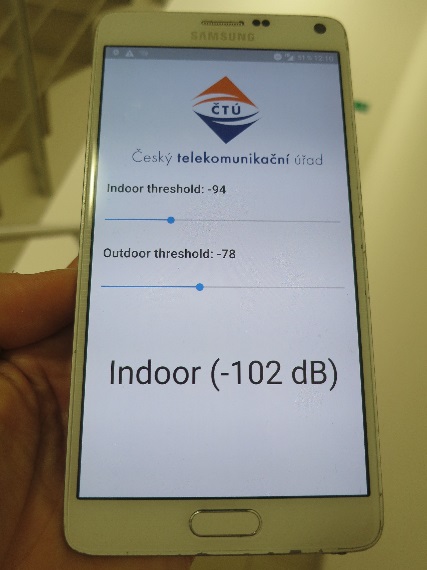 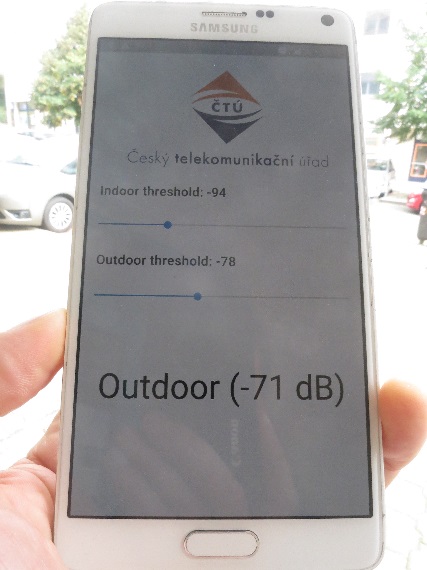 Device CapabilityReal RLAN device locationReal RLAN device locationReal RLAN device locationReal RLAN device locationInside Exclusion ZoneInside Exclusion ZoneOutside Exclusion ZoneOutside Exclusion ZoneindooroutdoorindooroutdoorNo geolocation capability, no indoor detectionavoid TTT bandavoid TTT bandavoid TTT band(Note 1)avoid TTT band (Note 1)GNSS geolocation onlyavoid TTT band (Note 3)avoid TTT bandwith position fix: indoor modewithout position fix: avoid TTT band (Note 2) outdoor modeGNSS geolocation + indoor detectionavoid TTT band (Note 3)avoid TTT bandindoor modeoutdoor modeIndoor detection onlyavoid TTT band (Note 3)avoid TTT bandavoid TTT band (Note 1)avoid TTT band(Note 1)Note 1: without localisation, the device cannot know if it is inside/outside an exclusion zoneNote 2: without position fix, the device cannot determine whether it is inside an exclusion zoneNote 3: because of separation distances between 252 m and 690 m according to ECC Report 244. Note 1: without localisation, the device cannot know if it is inside/outside an exclusion zoneNote 2: without position fix, the device cannot determine whether it is inside an exclusion zoneNote 3: because of separation distances between 252 m and 690 m according to ECC Report 244. Note 1: without localisation, the device cannot know if it is inside/outside an exclusion zoneNote 2: without position fix, the device cannot determine whether it is inside an exclusion zoneNote 3: because of separation distances between 252 m and 690 m according to ECC Report 244. Note 1: without localisation, the device cannot know if it is inside/outside an exclusion zoneNote 2: without position fix, the device cannot determine whether it is inside an exclusion zoneNote 3: because of separation distances between 252 m and 690 m according to ECC Report 244. Note 1: without localisation, the device cannot know if it is inside/outside an exclusion zoneNote 2: without position fix, the device cannot determine whether it is inside an exclusion zoneNote 3: because of separation distances between 252 m and 690 m according to ECC Report 244. IssueParameterVictim link receiver (DSRC-RSU)Antenna height 7 mAntenna pattern (H, V): Grsu_max = 13 dBi, Grsu_min = -3.5 dBiElevation: -45 degSensitivity threshold: -104 dBmC/I: 6 dBinterference threshold -110 dBm/0.5 MHz (allowable interfering power level 'I' at the RSU receiver antenna input)Channel BW: 500 kHzInterfering link (RLAN-Tx)Geographical separation >1.8 km, random positions, fixed installationsCoverage (WAS/RLAN) radius 1 kmCommon RLAN (AP) directional antenna, max. gain GRLAN = 12 dBi, front-to-back ratio 20 dB, symmetrical horizontal and vertical patternsMean e.i.r.p. 30 dBm, BW: 20 MHz, i.e. 50 mW/MHz [24], therefore 14 dBm/0.5 MHzAntenna height 15 m, random deviation 3 mRLAN-RxNo spatial restriction – random positions allowed (to simulate all possible RLAN-Tx directions). This means that the directional transmit antennas point into random directions and not always towards the victim receiver.Antenna height 7 mFurther detailsSEAMCAT 4.1.0., ITU-R P.452(1)(2)Indoor indication:Outdoor indication:CountryInformation on the possible use of the 5725-5850 MHz frequency band by WAS/RLAN devices with max power higher than 25 mW and up to 200 mW e.i.r.p. in CEPT countriesInformation on the possible use of the 5725-5850 MHz frequency band by WAS/RLAN devices with max power higher than 25 mW and up to 200 mW e.i.r.p. in CEPT countriesInformation on the possible use of the 5725-5850 MHz frequency band by WAS/RLAN devices with max power higher than 25 mW and up to 200 mW e.i.r.p. in CEPT countriesInformation on the possible use of the 5725-5850 MHz frequency band by WAS/RLAN devices with max power higher than 25 mW and up to 200 mW e.i.r.p. in CEPT countriesInformation on the possible use of the 5725-5850 MHz frequency band by WAS/RLAN devices with max power higher than 25 mW and up to 200 mW e.i.r.p. in CEPT countriesCountryAuthorised in 5725-5735?(Yes/No)Authorised in 5735-5795?(Yes/No)Authorised in 5795-5815?(Yes/No)Authorised in 5815-5850?(Yes/No)National regulatory reference if authorisedCountry ANoNoNoNo…Country BNoNoNoNo…Country CYesYesYesYes…Country DYesYesNoYes…Country EYesNoNoNoTechniqueAdvantageDisadvantageReferenceRoad toll detector: A road toll detector tries to directly detect the road tolling signal via energy detection or carrier sensing on the road tolling frequencies.-For a RLAN system operating with 23 dBm/20 MHz, a detection threshold of the order of -100 dBm/500 kHz and for a RLAN system with 23 dBm/160 MHz a detection threshold of the order of -90 dBm/500 kHz would be required for a reliable detection of road tolling. (see ECC Report 244 [4]).False detections occur when a level of -80 dBm is approached, based upon a 20 MHz bandwidth (see ETSI TR 103 319 [12]).Thus energy detection alone is not possible.ECC Report 244,ETSI TR 103 319, 6/7.3.1Detection of road toll stations via ITS-G5:This detection method is based on the assumption that in the vicinity of tolling stations there are always ITS-G5 equipped vehicles, which actively use the ITS-G5 channels. If an RLAN system detects the use of ITS-G5 channels, it should activate mitigation techniques. This way, road tolling is indirectly detected via the presence of ITS-G5 equipment.-Depends on the correlation between road tolling locations and the presence of ITS-G5 equipped vehicles. This correlation is only rarely given.ETSI TR 103 319, 6/7.3.2RLAN beacons:One beaconing possibility to signal the presence of road tolling is to generate IEEE 802.11 beacons on channel 161 (5 795 MHz to 5 815 MHz), which covers the same band as road tolling. RLAN devices should activate mitigation techniques upon reception of a beacon frame. -RLAN beacons in the road tolling frequency band cause in-band interference.Beacon messages are not standardised, not implemented in existing RLAN equipment.ETSI TR 103 319, 6/7.3.3ITS-G5 beacons (coexistence CAMs)ITS-G5 beacons are special messages ("Coexistence CAMs") containing protected zone information and part of the coexistence techniques between ITS-G5 and road tolling. These messages are Cooperative Awareness Messages (CAM) containing protected zone information.-ITS-G5 beacons are not suitable for broadcasting at toll plazas.This method is technology dependent and requires an IEEE 802.11™ based receiver listening to a 10 MHz ITS-G5 channel and a CAM decoder on the interferer's side.ETSI TR 103 319, 6/7.3.4Geolocation databaseA geolocation database defines exclusion zones where the victim technology (road toll stations) should be protected. Every RLAN device uses this database and checks whether it is located within an exclusion zone or not. As long as an RLAN device is within an exclusion zone, mitigation techniques should be active.Effective method to protect long term road toll installations. Such database is already implemented.The geo-location database cannot cover mobile enforcement vehicles, unless the whole road network (subject to tolling) is included in protected zones.ETSI TR 103 319, 6/7.3.5Short descriptionAdvantageDisadvantageReferenceVacate a channel /frequency non-useVacating a channel upon detection is a method to protect a victim technology by not using the frequency band in which interference is harmful. This method can be combined with a signal detector or beacon detector or with a geolocation database.Vacating a channel/frequency non-use is the most effective method for protecting the victim technology.In the case of road tolling, only a small portion of the land area is affected by protected zones, where the road tolling frequency band should not be used by RLAN.There is no technology lock in, i.e. the method does not depend on the interfering technology.-ETSI TR 103 319Transmit power controlTransmit power control (TPC) describes a method of using lower transmit powers upon detection in order to reduce interference to a level that is tolerable by the victim technology.-The tolerable transmit power limit calculated in clause 6.4.2 of ETSI TR 103 319 is so low that the road tolling frequencies are actually not useable for RLAN within the vicinity of the road toll stations.ETSI TR 103 319Duty cycle limitation Duty cycle limitation describes a method of using a channel with only a limited duration per unit of time in order to leave the victim technology unaffected during the rest of the time.-The tolerable duty cycle calculated in clause 6.4.3 of ETSI TR 103 319 is so low that the road tolling frequencies are actually not useable for RLAN within the vicinity of the road toll stations. This is further supported by the analytical investigation in Annex A of ETSI TR 103 319 and related discussion in 7.4.3 of ETSI TR 103 319.ETSI TR 103 319Packet by packet interoperationPacket by Packet Interoperation describes a method to divide the channel use by two technologies in the time domain, where each allocation is made on a per packet (per frame) basis. The application of this method suggests a compatible medium access control (MAC) protocol.-Since road tolling and RLAN have fundamentally different and incompatible MAC layers, this method is not applicable. ETSI TR 103 319